«18» мая 2021г.	    					№ 181В целях выполнения требований Федерального закона от 27 июля 2006 г. № 152-ФЗ «О персональных данных», постановления Правительства Российской Федерации от 15 сентября 2008 г. № 687 «Об утверждении Положения об особенностях обработки персональных данных, осуществляемой без использования средств автоматизации», постановления Правительства Российской Федерации от 1 ноября 2012 г. № 1119 «Об утверждении требований к защите персональных данных при их обработке в информационных системах персональных данных», постановления Правительства Российской Федерации от 21 марта 2012 г. № 211 «Об утверждении перечня мер, направленных на обеспечение выполнения обязанностей, предусмотренных Федеральным законом «О персональных данных» и принятыми в соответствии с ним нормативными правовыми актами, операторами, являющимися государственными или муниципальными органами», приказа Министерства экономического развития Российской Федерации от 30 апреля 2009 г. №141 «О реализации положений Федерального закона «О защите прав юридических лиц и индивидуальных предпринимателей при осуществлении государственного контроля (надзора) и муниципального контроля:Утвердить формы документов, необходимых в целях выполнения требований законодательства в области персональных данных:Уведомление о факте обработки персональных данных без использования средств автоматизации (ПРИЛОЖЕНИЕ № 1);Обязательство о соблюдении конфиденциальности персональных данных (ПРИЛОЖЕНИЕ № 2);Форма ознакомления с положениями законодательства Российской Федерации о персональных данных, локальными актами Администрации МО «Поселок Айхал» по вопросам обработки персональных данных (ПРИЛОЖЕНИЕ № 3);Типовая форма согласия на обработку персональных данных (ПРИЛОЖЕНИЕ № 4);Типовая форма согласия на поручение обработки персональных данных третьим лицам (ПРИЛОЖЕНИЕ № 5);Типовая форма согласия на передачу персональных данных третьим лицам (ПРИЛОЖЕНИЕ № 6);Типовая форма согласия на включение персональных данных в общедоступные источники персональных данных (ПРИЛОЖЕНИЕ № 7);Типовое обязательство о прекращении обработки персональных данных в случае расторжения служебного контракта (трудового договора) (ПРИЛОЖЕНИЕ № 8);Разъяснение субъекту персональных данных юридических последствий отказа предоставить свои персональные данные (ПРИЛОЖЕНИЕ № 9);Разъяснение субъекту персональных данных (работнику) юридических последствий отказа предоставить свои персональные данные (ПРИЛОЖЕНИЕ № 10);Уведомление о получении персональных данных от третьих лиц (ПРИЛОЖЕНИЕ № 11);Уведомление об уничтожении, изменении, прекращении обработки, устранении нарушений, допущенных при обработке персональных данных (ПРИЛОЖЕНИЕ № 12);Журнал учета проверок юридического лица, индивидуального предпринимателя, проводимых органами государственного контроля (надзора), органами муниципального контроля (ПРИЛОЖЕНИЕ № 13);Журнал учета передачи персональных данных (ПРИЛОЖЕНИЕ № 14);Журнал учета обращений субъектов персональных данных (ПРИЛОЖЕНИЕ № 15);Журнал учета ознакомления сотрудников с порядком обработки персональных данных и изменениями в законодательстве в области защиты персональных данных (ПРИЛОЖЕНИЕ № 16);Журнал поэкземплярного учета средств защиты информации (ПРИЛОЖЕНИЕ № 17);Журнал учета хранилищ (сейфов) (ПРИЛОЖЕНИЕ № 18);Журнал учета нештатных ситуаций ИСПДн, выполнения профилактических работ, установки и модификации программных средств на компьютерах ПЭВМ (ПРИЛОЖЕНИЕ № 19);Журнал периодического тестирования средств защиты информации (ПРИЛОЖЕНИЕ № 20);Журнал проверок электронных журналов (ПРИЛОЖЕНИЕ № 21);Ввести в действие вышеуказанные формы документов с «__» __________ 20__г.Ответственным за ведение форм документов, необходимых в целях выполнения требований законодательства в области персональных данных, назначить главного специалиста по информатизации и защите информации.Контроль за исполнением настоящего постановления оставляю за собой.Приложение № 1к постановлению Администрации МО «Поселок Айхал»от «__» _________20__г. № ___Уведомление о факте обработки персональных данных без использования средств автоматизацииПриложение № 2к постановлению Администрации МО «Поселок Айхал» от «__» _________20__г. № ___Обязательство о соблюдении конфиденциальности персональных данныхЯ предупрежден(а) о том, что в случае разглашения мной сведений, касающихся персональных данных, или их утраты я несу ответственность, предусмотренную КоАП РФ.Приложение № 3к постановлению Администрации МО «Поселок Айхал»от «__» _________20__г. № ___Форма ознакомления с положениями законодательства Российской Федерации о персональных данных, локальными актами Администрации МО «Поселок Айхал» по вопросам обработки персональных данныхПриложение № 4к постановлению Администрации МО «Поселок Айхал»от «__» _________20__г. № ___Типовая форма согласияна обработку персональных данных*обработка персональных данных – любое действие (операцию) или совокупность действий (операций), совершаемых с использованием средств автоматизации или без использования таких средств с персональными данными, включая сбор, запись, систематизацию, накопление, хранение, уточнение (обновление, изменение), извлечение, использование, передачу (предоставление, доступ), блокирование, удаление, уничтожение.Приложение № 5к постановлению Администрации МО «Поселок Айхал»от «__» _________20__г. № ___Типовая форма согласияна поручение обработки персональных данных третьим лицамПриложение № 6к постановлению Администрации МО «Поселок Айхал» от «__» _________20__г. № ___Типовая форма согласияна передачу персональных данных третьим лицамПриложение № 7к постановлению Администрации МО «Поселок Айхал»от «__» _________20__г. № ___Типовая форма согласияна включение персональных данных в общедоступные источники персональных данныхПриложение № 8к постановлению Администрации МО «Поселок Айхал»от «__» _________20__г. № ___Типовое обязательство о прекращении обработки персональных данных в случае расторжения служебного контракта (трудового договора)Я предупрежден (а) о том, что в случае разглашения мной сведений, касающихся персональных данных я несу ответственность, предусмотренную КоАП РФ.Приложение № 9к постановлению Администрации МО «Поселок Айхал»от «__» _________20__г. № ___Разъяснение субъекту персональных данных юридических последствий отказа предоставить свои персональные данныеПриложение № 10к постановлению Администрации МО «Поселок Айхал»от «__» _________20__г. № ___Разъяснение субъекту персональных данных (работнику) юридических последствий отказа предоставить свои персональные данныеПриложение № 11к постановлению Администрации МО «Поселок Айхал»от «__» _________20__г. № ___Уведомление о получении персональных данных от третьих лицПриложение № 12к постановлению Администрации МО «Поселок Айхал»от «__» _________20__г. № ___Уведомление об уничтожении, изменении, прекращении обработки, устранении нарушений, допущенных при обработке персональных данныхсообщаем Вам, что Администрацией МО «Поселок Айхал» РС (Я), адрес: 678190, Республика Саха (Якутия), Мирнинский р, п. Айхал, ул. Юбилейная, 7 А прекращена обработка Ваших персональных данных и указанная информация подлежит уничтожению (изменению).Настоящее уведомление на руки получил:Приложение № 13к постановлению Администрации МО «Поселок Айхал»от «__» _________20__г. № ___Журнал учета проверок юридического лица, индивидуальногопредпринимателя, проводимых органами государственногоконтроля (надзора), органами муниципального контроля____________________________(дата начала ведения журнала) (наименование юридического лица/фамилия, имя, отчество(в случае, если имеется) индивидуального предпринимателя) (адрес (место нахождения) постоянно действующего исполнительного органаюридического лица/место жительства (место осуществления деятельности(если не совпадает с местом жительства) индивидуального предпринимателя) (государственный регистрационный номер записи о государственнойрегистрации юридического лица/индивидуального предпринимателя,идентификационный номер налогоплательщика (для индивидуальногопредпринимателя); номер реестровой записи и дата включения сведенийв реестр субъектов малого или среднего предпринимательства(для субъектов малого или среднего предпринимательства)Ответственное лицо:     _________________________________________________________________                    ___________________________________________________________________________                                              (фамилия, имя, отчество (в случае, если имеется),                                              должность лица (лиц), ответственного за ведение                                                           журнала учета проверок)                    ___________________________________________________________________________                    ___________________________________________________________________________                                                 (фамилия, имя, отчество (в случае, если имеется),                                                           руководителя юридического лица,                                                         индивидуального предпринимателя)Подпись: ____________________________________________                                                 М.П.Сведения о проводимых проверкахПриложение № 14к постановлению Администрации МО «Поселок Айхал»от «__» _________20__г. № ___Журнал учета передачи персональных данныхПриложение № 15к постановлению Администрации МО «Поселок Айхал»от «__» _________20__г. № ___Журнал учета обращений субъектов персональных данныхПриложение № 16к постановлению Администрации МО «Поселок Айхал» от «__» _________20__г. № ___Журнал учета ознакомления сотрудников с порядком обработки персональных данных и изменениями в законодательстве в области защиты персональных данныхПриложение № 17к постановлению Администрации МО «Поселок Айхал»от «__» _________20__г. № ___Журнал поэкземплярного учета средств защиты информацииПриложение № 18к постановлению Администрации МО «Поселок Айхал»от «__» _________20__г. № ___Журнал учета хранилищ (сейфов)Приложение № 19к постановлению Администрации МО «Поселок Айхал»от «__» _________20__г. № ___Журнал учета нештатных ситуаций ИСПДн, выполнения профилактических работ, установки и модификации программных средств на компьютерах ПЭВМПриложение № 20к постановлению Администрации МО «Поселок Айхал»от «__» _________20__г. № ___Журнал периодического тестирования средств защиты информацииПриложение № 21к постановлению Администрации МО «Поселок Айхал»от «__» _________20__г. № ___Журнал проверок электронных журналовРоссийская Федерация (Россия)Республика Саха (Якутия)АДМИНИСТРАЦИЯмуниципального образования«Поселок Айхал»Мирнинского районаПОСТАНОВЛЕНИЕ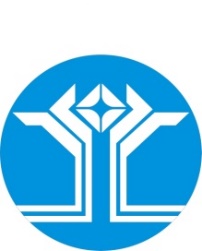 Россия Федерацията (Россия)Саха ӨрөспүүбүлүкэтэМииринэй улууhунАйхал бөhүөлэгинмуниципальнай тэриллиитинДЬАhАЛТАТАУУРААХОб утверждении форм документов, необходимых в целях выполнения требований законодательства в области персональных данных в Администрации МО «Поселок Айхал»Исполняющий обязанности Главы поселкаА.С. ЦицораЯ,,(фамилия, имя, отчество)(фамилия, имя, отчество)(фамилия, имя, отчество)(фамилия, имя, отчество)(фамилия, имя, отчество)(фамилия, имя, отчество)(фамилия, имя, отчество)(фамилия, имя, отчество)(фамилия, имя, отчество)(фамилия, имя, отчество)паспорт сериипаспорт сериипаспорт серии№выданвыдандата выдачи «____»____________ ____г.дата выдачи «____»____________ ____г.дата выдачи «____»____________ ____г.дата выдачи «____»____________ ____г.дата выдачи «____»____________ ____г.дата выдачи «____»____________ ____г.дата выдачи «____»____________ ____г.дата выдачи «____»____________ ____г.дата выдачи «____»____________ ____г.дата выдачи «____»____________ ____г.работающий(ая) в должностиработающий(ая) в должностиработающий(ая) в должностиработающий(ая) в должностиработающий(ая) в должностиработающий(ая) в должностиработающий(ая) в должностиработающий(ая) в должностиработающий(ая) в должностиработающий(ая) в должности(должность, наименование структурного подразделения)(должность, наименование структурного подразделения)(должность, наименование структурного подразделения)(должность, наименование структурного подразделения)(должность, наименование структурного подразделения)(должность, наименование структурного подразделения)(должность, наименование структурного подразделения)(должность, наименование структурного подразделения)(должность, наименование структурного подразделения)(должность, наименование структурного подразделения)проинформирован(а):о факте обработки мною персональных данных, обработка которых осуществляется Администрацией МО «Поселок Айхал» (Я) (далее - Оператор) без использования средств автоматизации*;о категориях обрабатываемых персональных данных;о правилах осуществления такой обработки, установленных нормативными правовыми актами федеральных органов исполнительной власти, органов исполнительной власти субъектов Российской Федерации, а также локальными правовыми актами Оператора.* обработка персональных данных, содержащихся в информационной системе персональных данных либо извлеченных из такой системы, считается осуществленной без использования средств автоматизации (неавтоматизированной), если такие действия с персональными данными, как использование, уточнение, распространение, уничтожение персональных данных в отношении каждого из субъектов персональных данных, осуществляются при непосредственном участии человека.проинформирован(а):о факте обработки мною персональных данных, обработка которых осуществляется Администрацией МО «Поселок Айхал» (Я) (далее - Оператор) без использования средств автоматизации*;о категориях обрабатываемых персональных данных;о правилах осуществления такой обработки, установленных нормативными правовыми актами федеральных органов исполнительной власти, органов исполнительной власти субъектов Российской Федерации, а также локальными правовыми актами Оператора.* обработка персональных данных, содержащихся в информационной системе персональных данных либо извлеченных из такой системы, считается осуществленной без использования средств автоматизации (неавтоматизированной), если такие действия с персональными данными, как использование, уточнение, распространение, уничтожение персональных данных в отношении каждого из субъектов персональных данных, осуществляются при непосредственном участии человека.проинформирован(а):о факте обработки мною персональных данных, обработка которых осуществляется Администрацией МО «Поселок Айхал» (Я) (далее - Оператор) без использования средств автоматизации*;о категориях обрабатываемых персональных данных;о правилах осуществления такой обработки, установленных нормативными правовыми актами федеральных органов исполнительной власти, органов исполнительной власти субъектов Российской Федерации, а также локальными правовыми актами Оператора.* обработка персональных данных, содержащихся в информационной системе персональных данных либо извлеченных из такой системы, считается осуществленной без использования средств автоматизации (неавтоматизированной), если такие действия с персональными данными, как использование, уточнение, распространение, уничтожение персональных данных в отношении каждого из субъектов персональных данных, осуществляются при непосредственном участии человека.проинформирован(а):о факте обработки мною персональных данных, обработка которых осуществляется Администрацией МО «Поселок Айхал» (Я) (далее - Оператор) без использования средств автоматизации*;о категориях обрабатываемых персональных данных;о правилах осуществления такой обработки, установленных нормативными правовыми актами федеральных органов исполнительной власти, органов исполнительной власти субъектов Российской Федерации, а также локальными правовыми актами Оператора.* обработка персональных данных, содержащихся в информационной системе персональных данных либо извлеченных из такой системы, считается осуществленной без использования средств автоматизации (неавтоматизированной), если такие действия с персональными данными, как использование, уточнение, распространение, уничтожение персональных данных в отношении каждого из субъектов персональных данных, осуществляются при непосредственном участии человека.проинформирован(а):о факте обработки мною персональных данных, обработка которых осуществляется Администрацией МО «Поселок Айхал» (Я) (далее - Оператор) без использования средств автоматизации*;о категориях обрабатываемых персональных данных;о правилах осуществления такой обработки, установленных нормативными правовыми актами федеральных органов исполнительной власти, органов исполнительной власти субъектов Российской Федерации, а также локальными правовыми актами Оператора.* обработка персональных данных, содержащихся в информационной системе персональных данных либо извлеченных из такой системы, считается осуществленной без использования средств автоматизации (неавтоматизированной), если такие действия с персональными данными, как использование, уточнение, распространение, уничтожение персональных данных в отношении каждого из субъектов персональных данных, осуществляются при непосредственном участии человека.проинформирован(а):о факте обработки мною персональных данных, обработка которых осуществляется Администрацией МО «Поселок Айхал» (Я) (далее - Оператор) без использования средств автоматизации*;о категориях обрабатываемых персональных данных;о правилах осуществления такой обработки, установленных нормативными правовыми актами федеральных органов исполнительной власти, органов исполнительной власти субъектов Российской Федерации, а также локальными правовыми актами Оператора.* обработка персональных данных, содержащихся в информационной системе персональных данных либо извлеченных из такой системы, считается осуществленной без использования средств автоматизации (неавтоматизированной), если такие действия с персональными данными, как использование, уточнение, распространение, уничтожение персональных данных в отношении каждого из субъектов персональных данных, осуществляются при непосредственном участии человека.проинформирован(а):о факте обработки мною персональных данных, обработка которых осуществляется Администрацией МО «Поселок Айхал» (Я) (далее - Оператор) без использования средств автоматизации*;о категориях обрабатываемых персональных данных;о правилах осуществления такой обработки, установленных нормативными правовыми актами федеральных органов исполнительной власти, органов исполнительной власти субъектов Российской Федерации, а также локальными правовыми актами Оператора.* обработка персональных данных, содержащихся в информационной системе персональных данных либо извлеченных из такой системы, считается осуществленной без использования средств автоматизации (неавтоматизированной), если такие действия с персональными данными, как использование, уточнение, распространение, уничтожение персональных данных в отношении каждого из субъектов персональных данных, осуществляются при непосредственном участии человека.проинформирован(а):о факте обработки мною персональных данных, обработка которых осуществляется Администрацией МО «Поселок Айхал» (Я) (далее - Оператор) без использования средств автоматизации*;о категориях обрабатываемых персональных данных;о правилах осуществления такой обработки, установленных нормативными правовыми актами федеральных органов исполнительной власти, органов исполнительной власти субъектов Российской Федерации, а также локальными правовыми актами Оператора.* обработка персональных данных, содержащихся в информационной системе персональных данных либо извлеченных из такой системы, считается осуществленной без использования средств автоматизации (неавтоматизированной), если такие действия с персональными данными, как использование, уточнение, распространение, уничтожение персональных данных в отношении каждого из субъектов персональных данных, осуществляются при непосредственном участии человека.проинформирован(а):о факте обработки мною персональных данных, обработка которых осуществляется Администрацией МО «Поселок Айхал» (Я) (далее - Оператор) без использования средств автоматизации*;о категориях обрабатываемых персональных данных;о правилах осуществления такой обработки, установленных нормативными правовыми актами федеральных органов исполнительной власти, органов исполнительной власти субъектов Российской Федерации, а также локальными правовыми актами Оператора.* обработка персональных данных, содержащихся в информационной системе персональных данных либо извлеченных из такой системы, считается осуществленной без использования средств автоматизации (неавтоматизированной), если такие действия с персональными данными, как использование, уточнение, распространение, уничтожение персональных данных в отношении каждого из субъектов персональных данных, осуществляются при непосредственном участии человека.проинформирован(а):о факте обработки мною персональных данных, обработка которых осуществляется Администрацией МО «Поселок Айхал» (Я) (далее - Оператор) без использования средств автоматизации*;о категориях обрабатываемых персональных данных;о правилах осуществления такой обработки, установленных нормативными правовыми актами федеральных органов исполнительной власти, органов исполнительной власти субъектов Российской Федерации, а также локальными правовыми актами Оператора.* обработка персональных данных, содержащихся в информационной системе персональных данных либо извлеченных из такой системы, считается осуществленной без использования средств автоматизации (неавтоматизированной), если такие действия с персональными данными, как использование, уточнение, распространение, уничтожение персональных данных в отношении каждого из субъектов персональных данных, осуществляются при непосредственном участии человека.Я предупрежден(а) о том, что в случае нарушения установленного законодательством Российской Федерации порядка сбора, хранения, использования или распространения персональных данных я несу ответственность, предусмотренную ст. 13.11 КоАП РФ.Я предупрежден(а) о том, что в случае нарушения установленного законодательством Российской Федерации порядка сбора, хранения, использования или распространения персональных данных я несу ответственность, предусмотренную ст. 13.11 КоАП РФ.Я предупрежден(а) о том, что в случае нарушения установленного законодательством Российской Федерации порядка сбора, хранения, использования или распространения персональных данных я несу ответственность, предусмотренную ст. 13.11 КоАП РФ.Я предупрежден(а) о том, что в случае нарушения установленного законодательством Российской Федерации порядка сбора, хранения, использования или распространения персональных данных я несу ответственность, предусмотренную ст. 13.11 КоАП РФ.Я предупрежден(а) о том, что в случае нарушения установленного законодательством Российской Федерации порядка сбора, хранения, использования или распространения персональных данных я несу ответственность, предусмотренную ст. 13.11 КоАП РФ.Я предупрежден(а) о том, что в случае нарушения установленного законодательством Российской Федерации порядка сбора, хранения, использования или распространения персональных данных я несу ответственность, предусмотренную ст. 13.11 КоАП РФ.Я предупрежден(а) о том, что в случае нарушения установленного законодательством Российской Федерации порядка сбора, хранения, использования или распространения персональных данных я несу ответственность, предусмотренную ст. 13.11 КоАП РФ.Я предупрежден(а) о том, что в случае нарушения установленного законодательством Российской Федерации порядка сбора, хранения, использования или распространения персональных данных я несу ответственность, предусмотренную ст. 13.11 КоАП РФ.Я предупрежден(а) о том, что в случае нарушения установленного законодательством Российской Федерации порядка сбора, хранения, использования или распространения персональных данных я несу ответственность, предусмотренную ст. 13.11 КоАП РФ.Я предупрежден(а) о том, что в случае нарушения установленного законодательством Российской Федерации порядка сбора, хранения, использования или распространения персональных данных я несу ответственность, предусмотренную ст. 13.11 КоАП РФ.(дата)(дата)(дата)(дата)(подпись)(подпись)(подпись)(расшифровка подписи)(расшифровка подписи)Я,,(фамилия, имя, отчество)(фамилия, имя, отчество)(фамилия, имя, отчество)(фамилия, имя, отчество)(фамилия, имя, отчество)паспорт сериипаспорт сериипаспорт серии№выданвыдандата выдачи «____» _______________ _____г.дата выдачи «____» _______________ _____г.дата выдачи «____» _______________ _____г.дата выдачи «____» _______________ _____г.дата выдачи «____» _______________ _____г.дата выдачи «____» _______________ _____г.работающий(ая) в должности работающий(ая) в должности работающий(ая) в должности работающий(ая) в должности работающий(ая) в должности работающий(ая) в должности (должность, наименование структурного подразделения)(должность, наименование структурного подразделения)(должность, наименование структурного подразделения)(должность, наименование структурного подразделения)(должность, наименование структурного подразделения)(должность, наименование структурного подразделения)предупрежден(а) о том, что на период исполнения должностных обязанностей в соответствии с должностным регламентом мне будет предоставлен допуск к информации, содержащей персональные данные. Настоящим добровольно принимаю на себя обязательства:1. Не передавать и не разглашать третьим лицам информацию, содержащую персональные данные, которая мне доверена (будет доверена) или станет известной в связи с исполнением должностных обязанностей.2. В случае попытки третьих лиц получить от меня информацию, содержащую персональные данные, сообщать непосредственному начальнику. 3. Не использовать информацию, содержащую персональные данные, с целью получения выгоды.4. Выполнять требования действующего законодательства Российской Федерации в сфере (области) обработки и обеспечения безопасности персональных данных.5. После расторжения со мной служебного контракта (трудового договора) не разглашать и не передавать третьим лицам известную мне информацию, содержащую персональные данные.предупрежден(а) о том, что на период исполнения должностных обязанностей в соответствии с должностным регламентом мне будет предоставлен допуск к информации, содержащей персональные данные. Настоящим добровольно принимаю на себя обязательства:1. Не передавать и не разглашать третьим лицам информацию, содержащую персональные данные, которая мне доверена (будет доверена) или станет известной в связи с исполнением должностных обязанностей.2. В случае попытки третьих лиц получить от меня информацию, содержащую персональные данные, сообщать непосредственному начальнику. 3. Не использовать информацию, содержащую персональные данные, с целью получения выгоды.4. Выполнять требования действующего законодательства Российской Федерации в сфере (области) обработки и обеспечения безопасности персональных данных.5. После расторжения со мной служебного контракта (трудового договора) не разглашать и не передавать третьим лицам известную мне информацию, содержащую персональные данные.предупрежден(а) о том, что на период исполнения должностных обязанностей в соответствии с должностным регламентом мне будет предоставлен допуск к информации, содержащей персональные данные. Настоящим добровольно принимаю на себя обязательства:1. Не передавать и не разглашать третьим лицам информацию, содержащую персональные данные, которая мне доверена (будет доверена) или станет известной в связи с исполнением должностных обязанностей.2. В случае попытки третьих лиц получить от меня информацию, содержащую персональные данные, сообщать непосредственному начальнику. 3. Не использовать информацию, содержащую персональные данные, с целью получения выгоды.4. Выполнять требования действующего законодательства Российской Федерации в сфере (области) обработки и обеспечения безопасности персональных данных.5. После расторжения со мной служебного контракта (трудового договора) не разглашать и не передавать третьим лицам известную мне информацию, содержащую персональные данные.предупрежден(а) о том, что на период исполнения должностных обязанностей в соответствии с должностным регламентом мне будет предоставлен допуск к информации, содержащей персональные данные. Настоящим добровольно принимаю на себя обязательства:1. Не передавать и не разглашать третьим лицам информацию, содержащую персональные данные, которая мне доверена (будет доверена) или станет известной в связи с исполнением должностных обязанностей.2. В случае попытки третьих лиц получить от меня информацию, содержащую персональные данные, сообщать непосредственному начальнику. 3. Не использовать информацию, содержащую персональные данные, с целью получения выгоды.4. Выполнять требования действующего законодательства Российской Федерации в сфере (области) обработки и обеспечения безопасности персональных данных.5. После расторжения со мной служебного контракта (трудового договора) не разглашать и не передавать третьим лицам известную мне информацию, содержащую персональные данные.предупрежден(а) о том, что на период исполнения должностных обязанностей в соответствии с должностным регламентом мне будет предоставлен допуск к информации, содержащей персональные данные. Настоящим добровольно принимаю на себя обязательства:1. Не передавать и не разглашать третьим лицам информацию, содержащую персональные данные, которая мне доверена (будет доверена) или станет известной в связи с исполнением должностных обязанностей.2. В случае попытки третьих лиц получить от меня информацию, содержащую персональные данные, сообщать непосредственному начальнику. 3. Не использовать информацию, содержащую персональные данные, с целью получения выгоды.4. Выполнять требования действующего законодательства Российской Федерации в сфере (области) обработки и обеспечения безопасности персональных данных.5. После расторжения со мной служебного контракта (трудового договора) не разглашать и не передавать третьим лицам известную мне информацию, содержащую персональные данные.предупрежден(а) о том, что на период исполнения должностных обязанностей в соответствии с должностным регламентом мне будет предоставлен допуск к информации, содержащей персональные данные. Настоящим добровольно принимаю на себя обязательства:1. Не передавать и не разглашать третьим лицам информацию, содержащую персональные данные, которая мне доверена (будет доверена) или станет известной в связи с исполнением должностных обязанностей.2. В случае попытки третьих лиц получить от меня информацию, содержащую персональные данные, сообщать непосредственному начальнику. 3. Не использовать информацию, содержащую персональные данные, с целью получения выгоды.4. Выполнять требования действующего законодательства Российской Федерации в сфере (области) обработки и обеспечения безопасности персональных данных.5. После расторжения со мной служебного контракта (трудового договора) не разглашать и не передавать третьим лицам известную мне информацию, содержащую персональные данные.(дата)(подпись)(расшифровка подписи)Я,,(фамилия, имя, отчество)(фамилия, имя, отчество)(фамилия, имя, отчество)(фамилия, имя, отчество)(фамилия, имя, отчество)паспорт сериипаспорт сериипаспорт серии№выданвыдандата выдачи «____» _______________ _____г.дата выдачи «____» _______________ _____г.дата выдачи «____» _______________ _____г.дата выдачи «____» _______________ _____г.дата выдачи «____» _______________ _____г.дата выдачи «____» _______________ _____г.работающий(ая) в должности работающий(ая) в должности работающий(ая) в должности работающий(ая) в должности работающий(ая) в должности работающий(ая) в должности (должность, наименование структурного подразделения)(должность, наименование структурного подразделения)(должность, наименование структурного подразделения)(должность, наименование структурного подразделения)(должность, наименование структурного подразделения)(должность, наименование структурного подразделения)ознакомлен(а) сположениями действующего законодательства Российской Федерации в сфере (области) обработки и обеспечения безопасности персональных данных, в том числе с требованиями к защите персональных данных (Федеральным законом от 27 июля 2006 г. № 152-ФЗ «О персональных данных», постановлением Правительства Российской Федерации от 15 сентября 2008 г. № 687 «Об утверждении Положения об особенностях обработки персональных данных, осуществляемой без использования средств автоматизации», постановлением Правительства Российской Федерации от 21 марта 2012 г. № 211 «Об утверждении перечня мер, направленных на обеспечение выполнения обязанностей, предусмотренных Федеральным законом «О персональных данных» и принятыми в соответствии с ним нормативными правовыми актами, операторами, являющимися государственными или муниципальными органами», постановлением Правительства Российской Федерации от 1 ноября 2012 г. № 1119 «Об утверждении требований к защите персональных данных при их обработке в информационных системах персональных данных»;документом, определяющим политику Администрации МО «Поселок Айхал» в отношении обработки персональных данных (Политика в отношении обработки персональных данных в Администрации МО «Поселок Айхал»);локальными актами Администрации МО «Поселок Айхал» по вопросам обработки персональных данных.ознакомлен(а) сположениями действующего законодательства Российской Федерации в сфере (области) обработки и обеспечения безопасности персональных данных, в том числе с требованиями к защите персональных данных (Федеральным законом от 27 июля 2006 г. № 152-ФЗ «О персональных данных», постановлением Правительства Российской Федерации от 15 сентября 2008 г. № 687 «Об утверждении Положения об особенностях обработки персональных данных, осуществляемой без использования средств автоматизации», постановлением Правительства Российской Федерации от 21 марта 2012 г. № 211 «Об утверждении перечня мер, направленных на обеспечение выполнения обязанностей, предусмотренных Федеральным законом «О персональных данных» и принятыми в соответствии с ним нормативными правовыми актами, операторами, являющимися государственными или муниципальными органами», постановлением Правительства Российской Федерации от 1 ноября 2012 г. № 1119 «Об утверждении требований к защите персональных данных при их обработке в информационных системах персональных данных»;документом, определяющим политику Администрации МО «Поселок Айхал» в отношении обработки персональных данных (Политика в отношении обработки персональных данных в Администрации МО «Поселок Айхал»);локальными актами Администрации МО «Поселок Айхал» по вопросам обработки персональных данных.ознакомлен(а) сположениями действующего законодательства Российской Федерации в сфере (области) обработки и обеспечения безопасности персональных данных, в том числе с требованиями к защите персональных данных (Федеральным законом от 27 июля 2006 г. № 152-ФЗ «О персональных данных», постановлением Правительства Российской Федерации от 15 сентября 2008 г. № 687 «Об утверждении Положения об особенностях обработки персональных данных, осуществляемой без использования средств автоматизации», постановлением Правительства Российской Федерации от 21 марта 2012 г. № 211 «Об утверждении перечня мер, направленных на обеспечение выполнения обязанностей, предусмотренных Федеральным законом «О персональных данных» и принятыми в соответствии с ним нормативными правовыми актами, операторами, являющимися государственными или муниципальными органами», постановлением Правительства Российской Федерации от 1 ноября 2012 г. № 1119 «Об утверждении требований к защите персональных данных при их обработке в информационных системах персональных данных»;документом, определяющим политику Администрации МО «Поселок Айхал» в отношении обработки персональных данных (Политика в отношении обработки персональных данных в Администрации МО «Поселок Айхал»);локальными актами Администрации МО «Поселок Айхал» по вопросам обработки персональных данных.ознакомлен(а) сположениями действующего законодательства Российской Федерации в сфере (области) обработки и обеспечения безопасности персональных данных, в том числе с требованиями к защите персональных данных (Федеральным законом от 27 июля 2006 г. № 152-ФЗ «О персональных данных», постановлением Правительства Российской Федерации от 15 сентября 2008 г. № 687 «Об утверждении Положения об особенностях обработки персональных данных, осуществляемой без использования средств автоматизации», постановлением Правительства Российской Федерации от 21 марта 2012 г. № 211 «Об утверждении перечня мер, направленных на обеспечение выполнения обязанностей, предусмотренных Федеральным законом «О персональных данных» и принятыми в соответствии с ним нормативными правовыми актами, операторами, являющимися государственными или муниципальными органами», постановлением Правительства Российской Федерации от 1 ноября 2012 г. № 1119 «Об утверждении требований к защите персональных данных при их обработке в информационных системах персональных данных»;документом, определяющим политику Администрации МО «Поселок Айхал» в отношении обработки персональных данных (Политика в отношении обработки персональных данных в Администрации МО «Поселок Айхал»);локальными актами Администрации МО «Поселок Айхал» по вопросам обработки персональных данных.ознакомлен(а) сположениями действующего законодательства Российской Федерации в сфере (области) обработки и обеспечения безопасности персональных данных, в том числе с требованиями к защите персональных данных (Федеральным законом от 27 июля 2006 г. № 152-ФЗ «О персональных данных», постановлением Правительства Российской Федерации от 15 сентября 2008 г. № 687 «Об утверждении Положения об особенностях обработки персональных данных, осуществляемой без использования средств автоматизации», постановлением Правительства Российской Федерации от 21 марта 2012 г. № 211 «Об утверждении перечня мер, направленных на обеспечение выполнения обязанностей, предусмотренных Федеральным законом «О персональных данных» и принятыми в соответствии с ним нормативными правовыми актами, операторами, являющимися государственными или муниципальными органами», постановлением Правительства Российской Федерации от 1 ноября 2012 г. № 1119 «Об утверждении требований к защите персональных данных при их обработке в информационных системах персональных данных»;документом, определяющим политику Администрации МО «Поселок Айхал» в отношении обработки персональных данных (Политика в отношении обработки персональных данных в Администрации МО «Поселок Айхал»);локальными актами Администрации МО «Поселок Айхал» по вопросам обработки персональных данных.ознакомлен(а) сположениями действующего законодательства Российской Федерации в сфере (области) обработки и обеспечения безопасности персональных данных, в том числе с требованиями к защите персональных данных (Федеральным законом от 27 июля 2006 г. № 152-ФЗ «О персональных данных», постановлением Правительства Российской Федерации от 15 сентября 2008 г. № 687 «Об утверждении Положения об особенностях обработки персональных данных, осуществляемой без использования средств автоматизации», постановлением Правительства Российской Федерации от 21 марта 2012 г. № 211 «Об утверждении перечня мер, направленных на обеспечение выполнения обязанностей, предусмотренных Федеральным законом «О персональных данных» и принятыми в соответствии с ним нормативными правовыми актами, операторами, являющимися государственными или муниципальными органами», постановлением Правительства Российской Федерации от 1 ноября 2012 г. № 1119 «Об утверждении требований к защите персональных данных при их обработке в информационных системах персональных данных»;документом, определяющим политику Администрации МО «Поселок Айхал» в отношении обработки персональных данных (Политика в отношении обработки персональных данных в Администрации МО «Поселок Айхал»);локальными актами Администрации МО «Поселок Айхал» по вопросам обработки персональных данных.(дата)(подпись)(расшифровка подписи)Я,Я,,(фамилия, имя, отчество)проживающий(ая) по адресу: (фамилия, имя, отчество)проживающий(ая) по адресу: (фамилия, имя, отчество)проживающий(ая) по адресу: (фамилия, имя, отчество)проживающий(ая) по адресу: (фамилия, имя, отчество)проживающий(ая) по адресу: (фамилия, имя, отчество)проживающий(ая) по адресу: (фамилия, имя, отчество)проживающий(ая) по адресу: (фамилия, имя, отчество)проживающий(ая) по адресу: (фамилия, имя, отчество)проживающий(ая) по адресу: (фамилия, имя, отчество)проживающий(ая) по адресу: (фамилия, имя, отчество)проживающий(ая) по адресу: (фамилия, имя, отчество)проживающий(ая) по адресу: (фамилия, имя, отчество)проживающий(ая) по адресу: паспорт сериипаспорт сериипаспорт сериипаспорт сериипаспорт серии№выдан выдан выдан дата выдачидата выдачидата выдачидата выдачи«____»____________ ____г.«____»____________ ____г.«____»____________ ____г.«____»____________ ____г.«____»____________ ____г.«____»____________ ____г.«____»____________ ____г.«____»____________ ____г.«____»____________ ____г.«____»____________ ____г.данные документа, подтверждающего полномочия законного представителя (заполняются в том случае, если согласие заполняет законный представитель):являюсь субъектом ПДн / законным представителем субъекта ПДн и даю согласие на обработку его персональных данных (нужное подчеркнуть):ВНИМАНИЕ!Сведения о субъекте ПДн заполняются в том случае, если согласие заполняет законный представитель гражданина Российской Федерациисвободно, своей волей и в своем интересе в соответствии с требованиями Федерального закона от 27 июля 2006 г. № 152-ФЗ «О персональных данных» даю согласие уполномоченным должностным лицам  Администрации МО «Поселок Айхал», адрес: 678190, Республика Саха (Якутия), Мирнинский р, п. Айхал, ул. Юбилейная, 7 А (далее – Оператор), на обработку* следующих персональных данных:в целях:данные документа, подтверждающего полномочия законного представителя (заполняются в том случае, если согласие заполняет законный представитель):являюсь субъектом ПДн / законным представителем субъекта ПДн и даю согласие на обработку его персональных данных (нужное подчеркнуть):ВНИМАНИЕ!Сведения о субъекте ПДн заполняются в том случае, если согласие заполняет законный представитель гражданина Российской Федерациисвободно, своей волей и в своем интересе в соответствии с требованиями Федерального закона от 27 июля 2006 г. № 152-ФЗ «О персональных данных» даю согласие уполномоченным должностным лицам  Администрации МО «Поселок Айхал», адрес: 678190, Республика Саха (Якутия), Мирнинский р, п. Айхал, ул. Юбилейная, 7 А (далее – Оператор), на обработку* следующих персональных данных:в целях:данные документа, подтверждающего полномочия законного представителя (заполняются в том случае, если согласие заполняет законный представитель):являюсь субъектом ПДн / законным представителем субъекта ПДн и даю согласие на обработку его персональных данных (нужное подчеркнуть):ВНИМАНИЕ!Сведения о субъекте ПДн заполняются в том случае, если согласие заполняет законный представитель гражданина Российской Федерациисвободно, своей волей и в своем интересе в соответствии с требованиями Федерального закона от 27 июля 2006 г. № 152-ФЗ «О персональных данных» даю согласие уполномоченным должностным лицам  Администрации МО «Поселок Айхал», адрес: 678190, Республика Саха (Якутия), Мирнинский р, п. Айхал, ул. Юбилейная, 7 А (далее – Оператор), на обработку* следующих персональных данных:в целях:данные документа, подтверждающего полномочия законного представителя (заполняются в том случае, если согласие заполняет законный представитель):являюсь субъектом ПДн / законным представителем субъекта ПДн и даю согласие на обработку его персональных данных (нужное подчеркнуть):ВНИМАНИЕ!Сведения о субъекте ПДн заполняются в том случае, если согласие заполняет законный представитель гражданина Российской Федерациисвободно, своей волей и в своем интересе в соответствии с требованиями Федерального закона от 27 июля 2006 г. № 152-ФЗ «О персональных данных» даю согласие уполномоченным должностным лицам  Администрации МО «Поселок Айхал», адрес: 678190, Республика Саха (Якутия), Мирнинский р, п. Айхал, ул. Юбилейная, 7 А (далее – Оператор), на обработку* следующих персональных данных:в целях:данные документа, подтверждающего полномочия законного представителя (заполняются в том случае, если согласие заполняет законный представитель):являюсь субъектом ПДн / законным представителем субъекта ПДн и даю согласие на обработку его персональных данных (нужное подчеркнуть):ВНИМАНИЕ!Сведения о субъекте ПДн заполняются в том случае, если согласие заполняет законный представитель гражданина Российской Федерациисвободно, своей волей и в своем интересе в соответствии с требованиями Федерального закона от 27 июля 2006 г. № 152-ФЗ «О персональных данных» даю согласие уполномоченным должностным лицам  Администрации МО «Поселок Айхал», адрес: 678190, Республика Саха (Якутия), Мирнинский р, п. Айхал, ул. Юбилейная, 7 А (далее – Оператор), на обработку* следующих персональных данных:в целях:данные документа, подтверждающего полномочия законного представителя (заполняются в том случае, если согласие заполняет законный представитель):являюсь субъектом ПДн / законным представителем субъекта ПДн и даю согласие на обработку его персональных данных (нужное подчеркнуть):ВНИМАНИЕ!Сведения о субъекте ПДн заполняются в том случае, если согласие заполняет законный представитель гражданина Российской Федерациисвободно, своей волей и в своем интересе в соответствии с требованиями Федерального закона от 27 июля 2006 г. № 152-ФЗ «О персональных данных» даю согласие уполномоченным должностным лицам  Администрации МО «Поселок Айхал», адрес: 678190, Республика Саха (Якутия), Мирнинский р, п. Айхал, ул. Юбилейная, 7 А (далее – Оператор), на обработку* следующих персональных данных:в целях:данные документа, подтверждающего полномочия законного представителя (заполняются в том случае, если согласие заполняет законный представитель):являюсь субъектом ПДн / законным представителем субъекта ПДн и даю согласие на обработку его персональных данных (нужное подчеркнуть):ВНИМАНИЕ!Сведения о субъекте ПДн заполняются в том случае, если согласие заполняет законный представитель гражданина Российской Федерациисвободно, своей волей и в своем интересе в соответствии с требованиями Федерального закона от 27 июля 2006 г. № 152-ФЗ «О персональных данных» даю согласие уполномоченным должностным лицам  Администрации МО «Поселок Айхал», адрес: 678190, Республика Саха (Якутия), Мирнинский р, п. Айхал, ул. Юбилейная, 7 А (далее – Оператор), на обработку* следующих персональных данных:в целях:данные документа, подтверждающего полномочия законного представителя (заполняются в том случае, если согласие заполняет законный представитель):являюсь субъектом ПДн / законным представителем субъекта ПДн и даю согласие на обработку его персональных данных (нужное подчеркнуть):ВНИМАНИЕ!Сведения о субъекте ПДн заполняются в том случае, если согласие заполняет законный представитель гражданина Российской Федерациисвободно, своей волей и в своем интересе в соответствии с требованиями Федерального закона от 27 июля 2006 г. № 152-ФЗ «О персональных данных» даю согласие уполномоченным должностным лицам  Администрации МО «Поселок Айхал», адрес: 678190, Республика Саха (Якутия), Мирнинский р, п. Айхал, ул. Юбилейная, 7 А (далее – Оператор), на обработку* следующих персональных данных:в целях:данные документа, подтверждающего полномочия законного представителя (заполняются в том случае, если согласие заполняет законный представитель):являюсь субъектом ПДн / законным представителем субъекта ПДн и даю согласие на обработку его персональных данных (нужное подчеркнуть):ВНИМАНИЕ!Сведения о субъекте ПДн заполняются в том случае, если согласие заполняет законный представитель гражданина Российской Федерациисвободно, своей волей и в своем интересе в соответствии с требованиями Федерального закона от 27 июля 2006 г. № 152-ФЗ «О персональных данных» даю согласие уполномоченным должностным лицам  Администрации МО «Поселок Айхал», адрес: 678190, Республика Саха (Якутия), Мирнинский р, п. Айхал, ул. Юбилейная, 7 А (далее – Оператор), на обработку* следующих персональных данных:в целях:данные документа, подтверждающего полномочия законного представителя (заполняются в том случае, если согласие заполняет законный представитель):являюсь субъектом ПДн / законным представителем субъекта ПДн и даю согласие на обработку его персональных данных (нужное подчеркнуть):ВНИМАНИЕ!Сведения о субъекте ПДн заполняются в том случае, если согласие заполняет законный представитель гражданина Российской Федерациисвободно, своей волей и в своем интересе в соответствии с требованиями Федерального закона от 27 июля 2006 г. № 152-ФЗ «О персональных данных» даю согласие уполномоченным должностным лицам  Администрации МО «Поселок Айхал», адрес: 678190, Республика Саха (Якутия), Мирнинский р, п. Айхал, ул. Юбилейная, 7 А (далее – Оператор), на обработку* следующих персональных данных:в целях:данные документа, подтверждающего полномочия законного представителя (заполняются в том случае, если согласие заполняет законный представитель):являюсь субъектом ПДн / законным представителем субъекта ПДн и даю согласие на обработку его персональных данных (нужное подчеркнуть):ВНИМАНИЕ!Сведения о субъекте ПДн заполняются в том случае, если согласие заполняет законный представитель гражданина Российской Федерациисвободно, своей волей и в своем интересе в соответствии с требованиями Федерального закона от 27 июля 2006 г. № 152-ФЗ «О персональных данных» даю согласие уполномоченным должностным лицам  Администрации МО «Поселок Айхал», адрес: 678190, Республика Саха (Якутия), Мирнинский р, п. Айхал, ул. Юбилейная, 7 А (далее – Оператор), на обработку* следующих персональных данных:в целях:данные документа, подтверждающего полномочия законного представителя (заполняются в том случае, если согласие заполняет законный представитель):являюсь субъектом ПДн / законным представителем субъекта ПДн и даю согласие на обработку его персональных данных (нужное подчеркнуть):ВНИМАНИЕ!Сведения о субъекте ПДн заполняются в том случае, если согласие заполняет законный представитель гражданина Российской Федерациисвободно, своей волей и в своем интересе в соответствии с требованиями Федерального закона от 27 июля 2006 г. № 152-ФЗ «О персональных данных» даю согласие уполномоченным должностным лицам  Администрации МО «Поселок Айхал», адрес: 678190, Республика Саха (Якутия), Мирнинский р, п. Айхал, ул. Юбилейная, 7 А (далее – Оператор), на обработку* следующих персональных данных:в целях:данные документа, подтверждающего полномочия законного представителя (заполняются в том случае, если согласие заполняет законный представитель):являюсь субъектом ПДн / законным представителем субъекта ПДн и даю согласие на обработку его персональных данных (нужное подчеркнуть):ВНИМАНИЕ!Сведения о субъекте ПДн заполняются в том случае, если согласие заполняет законный представитель гражданина Российской Федерациисвободно, своей волей и в своем интересе в соответствии с требованиями Федерального закона от 27 июля 2006 г. № 152-ФЗ «О персональных данных» даю согласие уполномоченным должностным лицам  Администрации МО «Поселок Айхал», адрес: 678190, Республика Саха (Якутия), Мирнинский р, п. Айхал, ул. Юбилейная, 7 А (далее – Оператор), на обработку* следующих персональных данных:в целях:данные документа, подтверждающего полномочия законного представителя (заполняются в том случае, если согласие заполняет законный представитель):являюсь субъектом ПДн / законным представителем субъекта ПДн и даю согласие на обработку его персональных данных (нужное подчеркнуть):ВНИМАНИЕ!Сведения о субъекте ПДн заполняются в том случае, если согласие заполняет законный представитель гражданина Российской Федерациисвободно, своей волей и в своем интересе в соответствии с требованиями Федерального закона от 27 июля 2006 г. № 152-ФЗ «О персональных данных» даю согласие уполномоченным должностным лицам  Администрации МО «Поселок Айхал», адрес: 678190, Республика Саха (Якутия), Мирнинский р, п. Айхал, ул. Юбилейная, 7 А (далее – Оператор), на обработку* следующих персональных данных:в целях:Я предупрежден(а), что обработка персональных данных осуществляется с использованием бумажных носителей и средств вычислительной техники, с соблюдением принципов и правил обработки персональных данных, предусмотренных Федеральным законом от 27 июля 2006 г. № 152-ФЗ «О персональных данных», а также необходимых правовых, организационных и технических мер, обеспечивающих их защиту от неправомерного или случайного доступа к ним, уничтожения, изменения, блокирования, копирования, предоставления, распространения персональных данных, а также от иных неправомерных действий в отношении персональных данных.Я предупрежден(а), что обработка персональных данных осуществляется с использованием бумажных носителей и средств вычислительной техники, с соблюдением принципов и правил обработки персональных данных, предусмотренных Федеральным законом от 27 июля 2006 г. № 152-ФЗ «О персональных данных», а также необходимых правовых, организационных и технических мер, обеспечивающих их защиту от неправомерного или случайного доступа к ним, уничтожения, изменения, блокирования, копирования, предоставления, распространения персональных данных, а также от иных неправомерных действий в отношении персональных данных.Я предупрежден(а), что обработка персональных данных осуществляется с использованием бумажных носителей и средств вычислительной техники, с соблюдением принципов и правил обработки персональных данных, предусмотренных Федеральным законом от 27 июля 2006 г. № 152-ФЗ «О персональных данных», а также необходимых правовых, организационных и технических мер, обеспечивающих их защиту от неправомерного или случайного доступа к ним, уничтожения, изменения, блокирования, копирования, предоставления, распространения персональных данных, а также от иных неправомерных действий в отношении персональных данных.Я предупрежден(а), что обработка персональных данных осуществляется с использованием бумажных носителей и средств вычислительной техники, с соблюдением принципов и правил обработки персональных данных, предусмотренных Федеральным законом от 27 июля 2006 г. № 152-ФЗ «О персональных данных», а также необходимых правовых, организационных и технических мер, обеспечивающих их защиту от неправомерного или случайного доступа к ним, уничтожения, изменения, блокирования, копирования, предоставления, распространения персональных данных, а также от иных неправомерных действий в отношении персональных данных.Я предупрежден(а), что обработка персональных данных осуществляется с использованием бумажных носителей и средств вычислительной техники, с соблюдением принципов и правил обработки персональных данных, предусмотренных Федеральным законом от 27 июля 2006 г. № 152-ФЗ «О персональных данных», а также необходимых правовых, организационных и технических мер, обеспечивающих их защиту от неправомерного или случайного доступа к ним, уничтожения, изменения, блокирования, копирования, предоставления, распространения персональных данных, а также от иных неправомерных действий в отношении персональных данных.Я предупрежден(а), что обработка персональных данных осуществляется с использованием бумажных носителей и средств вычислительной техники, с соблюдением принципов и правил обработки персональных данных, предусмотренных Федеральным законом от 27 июля 2006 г. № 152-ФЗ «О персональных данных», а также необходимых правовых, организационных и технических мер, обеспечивающих их защиту от неправомерного или случайного доступа к ним, уничтожения, изменения, блокирования, копирования, предоставления, распространения персональных данных, а также от иных неправомерных действий в отношении персональных данных.Я предупрежден(а), что обработка персональных данных осуществляется с использованием бумажных носителей и средств вычислительной техники, с соблюдением принципов и правил обработки персональных данных, предусмотренных Федеральным законом от 27 июля 2006 г. № 152-ФЗ «О персональных данных», а также необходимых правовых, организационных и технических мер, обеспечивающих их защиту от неправомерного или случайного доступа к ним, уничтожения, изменения, блокирования, копирования, предоставления, распространения персональных данных, а также от иных неправомерных действий в отношении персональных данных.Я предупрежден(а), что обработка персональных данных осуществляется с использованием бумажных носителей и средств вычислительной техники, с соблюдением принципов и правил обработки персональных данных, предусмотренных Федеральным законом от 27 июля 2006 г. № 152-ФЗ «О персональных данных», а также необходимых правовых, организационных и технических мер, обеспечивающих их защиту от неправомерного или случайного доступа к ним, уничтожения, изменения, блокирования, копирования, предоставления, распространения персональных данных, а также от иных неправомерных действий в отношении персональных данных.Я предупрежден(а), что обработка персональных данных осуществляется с использованием бумажных носителей и средств вычислительной техники, с соблюдением принципов и правил обработки персональных данных, предусмотренных Федеральным законом от 27 июля 2006 г. № 152-ФЗ «О персональных данных», а также необходимых правовых, организационных и технических мер, обеспечивающих их защиту от неправомерного или случайного доступа к ним, уничтожения, изменения, блокирования, копирования, предоставления, распространения персональных данных, а также от иных неправомерных действий в отношении персональных данных.Я предупрежден(а), что обработка персональных данных осуществляется с использованием бумажных носителей и средств вычислительной техники, с соблюдением принципов и правил обработки персональных данных, предусмотренных Федеральным законом от 27 июля 2006 г. № 152-ФЗ «О персональных данных», а также необходимых правовых, организационных и технических мер, обеспечивающих их защиту от неправомерного или случайного доступа к ним, уничтожения, изменения, блокирования, копирования, предоставления, распространения персональных данных, а также от иных неправомерных действий в отношении персональных данных.Я предупрежден(а), что обработка персональных данных осуществляется с использованием бумажных носителей и средств вычислительной техники, с соблюдением принципов и правил обработки персональных данных, предусмотренных Федеральным законом от 27 июля 2006 г. № 152-ФЗ «О персональных данных», а также необходимых правовых, организационных и технических мер, обеспечивающих их защиту от неправомерного или случайного доступа к ним, уничтожения, изменения, блокирования, копирования, предоставления, распространения персональных данных, а также от иных неправомерных действий в отношении персональных данных.Я предупрежден(а), что обработка персональных данных осуществляется с использованием бумажных носителей и средств вычислительной техники, с соблюдением принципов и правил обработки персональных данных, предусмотренных Федеральным законом от 27 июля 2006 г. № 152-ФЗ «О персональных данных», а также необходимых правовых, организационных и технических мер, обеспечивающих их защиту от неправомерного или случайного доступа к ним, уничтожения, изменения, блокирования, копирования, предоставления, распространения персональных данных, а также от иных неправомерных действий в отношении персональных данных.Я предупрежден(а), что обработка персональных данных осуществляется с использованием бумажных носителей и средств вычислительной техники, с соблюдением принципов и правил обработки персональных данных, предусмотренных Федеральным законом от 27 июля 2006 г. № 152-ФЗ «О персональных данных», а также необходимых правовых, организационных и технических мер, обеспечивающих их защиту от неправомерного или случайного доступа к ним, уничтожения, изменения, блокирования, копирования, предоставления, распространения персональных данных, а также от иных неправомерных действий в отношении персональных данных.Я предупрежден(а), что обработка персональных данных осуществляется с использованием бумажных носителей и средств вычислительной техники, с соблюдением принципов и правил обработки персональных данных, предусмотренных Федеральным законом от 27 июля 2006 г. № 152-ФЗ «О персональных данных», а также необходимых правовых, организационных и технических мер, обеспечивающих их защиту от неправомерного или случайного доступа к ним, уничтожения, изменения, блокирования, копирования, предоставления, распространения персональных данных, а также от иных неправомерных действий в отношении персональных данных.Срок действия Согласия на обработку персональных данных – с даты подписания Согласия, в течение _________________. Согласие может быть досрочно отозвано путем подачи письменного заявления в адрес Оператора.Я предупрежден(а), что в случае отзыва согласия на обработку персональных данных, Оператор вправе продолжить обработку персональных данных без согласия при наличии оснований, указанных в пп.2-11 ч.1 ст.6 и ч.2 ст.10 Федерального закона от 27 июля 2006 г. № 152-ФЗ «О персональных данных».Срок действия Согласия на обработку персональных данных – с даты подписания Согласия, в течение _________________. Согласие может быть досрочно отозвано путем подачи письменного заявления в адрес Оператора.Я предупрежден(а), что в случае отзыва согласия на обработку персональных данных, Оператор вправе продолжить обработку персональных данных без согласия при наличии оснований, указанных в пп.2-11 ч.1 ст.6 и ч.2 ст.10 Федерального закона от 27 июля 2006 г. № 152-ФЗ «О персональных данных».Срок действия Согласия на обработку персональных данных – с даты подписания Согласия, в течение _________________. Согласие может быть досрочно отозвано путем подачи письменного заявления в адрес Оператора.Я предупрежден(а), что в случае отзыва согласия на обработку персональных данных, Оператор вправе продолжить обработку персональных данных без согласия при наличии оснований, указанных в пп.2-11 ч.1 ст.6 и ч.2 ст.10 Федерального закона от 27 июля 2006 г. № 152-ФЗ «О персональных данных».Срок действия Согласия на обработку персональных данных – с даты подписания Согласия, в течение _________________. Согласие может быть досрочно отозвано путем подачи письменного заявления в адрес Оператора.Я предупрежден(а), что в случае отзыва согласия на обработку персональных данных, Оператор вправе продолжить обработку персональных данных без согласия при наличии оснований, указанных в пп.2-11 ч.1 ст.6 и ч.2 ст.10 Федерального закона от 27 июля 2006 г. № 152-ФЗ «О персональных данных».Срок действия Согласия на обработку персональных данных – с даты подписания Согласия, в течение _________________. Согласие может быть досрочно отозвано путем подачи письменного заявления в адрес Оператора.Я предупрежден(а), что в случае отзыва согласия на обработку персональных данных, Оператор вправе продолжить обработку персональных данных без согласия при наличии оснований, указанных в пп.2-11 ч.1 ст.6 и ч.2 ст.10 Федерального закона от 27 июля 2006 г. № 152-ФЗ «О персональных данных».Срок действия Согласия на обработку персональных данных – с даты подписания Согласия, в течение _________________. Согласие может быть досрочно отозвано путем подачи письменного заявления в адрес Оператора.Я предупрежден(а), что в случае отзыва согласия на обработку персональных данных, Оператор вправе продолжить обработку персональных данных без согласия при наличии оснований, указанных в пп.2-11 ч.1 ст.6 и ч.2 ст.10 Федерального закона от 27 июля 2006 г. № 152-ФЗ «О персональных данных».Срок действия Согласия на обработку персональных данных – с даты подписания Согласия, в течение _________________. Согласие может быть досрочно отозвано путем подачи письменного заявления в адрес Оператора.Я предупрежден(а), что в случае отзыва согласия на обработку персональных данных, Оператор вправе продолжить обработку персональных данных без согласия при наличии оснований, указанных в пп.2-11 ч.1 ст.6 и ч.2 ст.10 Федерального закона от 27 июля 2006 г. № 152-ФЗ «О персональных данных».Срок действия Согласия на обработку персональных данных – с даты подписания Согласия, в течение _________________. Согласие может быть досрочно отозвано путем подачи письменного заявления в адрес Оператора.Я предупрежден(а), что в случае отзыва согласия на обработку персональных данных, Оператор вправе продолжить обработку персональных данных без согласия при наличии оснований, указанных в пп.2-11 ч.1 ст.6 и ч.2 ст.10 Федерального закона от 27 июля 2006 г. № 152-ФЗ «О персональных данных».Срок действия Согласия на обработку персональных данных – с даты подписания Согласия, в течение _________________. Согласие может быть досрочно отозвано путем подачи письменного заявления в адрес Оператора.Я предупрежден(а), что в случае отзыва согласия на обработку персональных данных, Оператор вправе продолжить обработку персональных данных без согласия при наличии оснований, указанных в пп.2-11 ч.1 ст.6 и ч.2 ст.10 Федерального закона от 27 июля 2006 г. № 152-ФЗ «О персональных данных».Срок действия Согласия на обработку персональных данных – с даты подписания Согласия, в течение _________________. Согласие может быть досрочно отозвано путем подачи письменного заявления в адрес Оператора.Я предупрежден(а), что в случае отзыва согласия на обработку персональных данных, Оператор вправе продолжить обработку персональных данных без согласия при наличии оснований, указанных в пп.2-11 ч.1 ст.6 и ч.2 ст.10 Федерального закона от 27 июля 2006 г. № 152-ФЗ «О персональных данных».Срок действия Согласия на обработку персональных данных – с даты подписания Согласия, в течение _________________. Согласие может быть досрочно отозвано путем подачи письменного заявления в адрес Оператора.Я предупрежден(а), что в случае отзыва согласия на обработку персональных данных, Оператор вправе продолжить обработку персональных данных без согласия при наличии оснований, указанных в пп.2-11 ч.1 ст.6 и ч.2 ст.10 Федерального закона от 27 июля 2006 г. № 152-ФЗ «О персональных данных».Срок действия Согласия на обработку персональных данных – с даты подписания Согласия, в течение _________________. Согласие может быть досрочно отозвано путем подачи письменного заявления в адрес Оператора.Я предупрежден(а), что в случае отзыва согласия на обработку персональных данных, Оператор вправе продолжить обработку персональных данных без согласия при наличии оснований, указанных в пп.2-11 ч.1 ст.6 и ч.2 ст.10 Федерального закона от 27 июля 2006 г. № 152-ФЗ «О персональных данных».Срок действия Согласия на обработку персональных данных – с даты подписания Согласия, в течение _________________. Согласие может быть досрочно отозвано путем подачи письменного заявления в адрес Оператора.Я предупрежден(а), что в случае отзыва согласия на обработку персональных данных, Оператор вправе продолжить обработку персональных данных без согласия при наличии оснований, указанных в пп.2-11 ч.1 ст.6 и ч.2 ст.10 Федерального закона от 27 июля 2006 г. № 152-ФЗ «О персональных данных».Срок действия Согласия на обработку персональных данных – с даты подписания Согласия, в течение _________________. Согласие может быть досрочно отозвано путем подачи письменного заявления в адрес Оператора.Я предупрежден(а), что в случае отзыва согласия на обработку персональных данных, Оператор вправе продолжить обработку персональных данных без согласия при наличии оснований, указанных в пп.2-11 ч.1 ст.6 и ч.2 ст.10 Федерального закона от 27 июля 2006 г. № 152-ФЗ «О персональных данных».(дата)(дата)(дата)(дата)(дата)(дата)(подпись)(подпись)(подпись)(расшифровка подписи)(расшифровка подписи)Я,Я,,(фамилия, имя, отчество)проживающий(ая) по адресу: (фамилия, имя, отчество)проживающий(ая) по адресу: (фамилия, имя, отчество)проживающий(ая) по адресу: (фамилия, имя, отчество)проживающий(ая) по адресу: (фамилия, имя, отчество)проживающий(ая) по адресу: (фамилия, имя, отчество)проживающий(ая) по адресу: (фамилия, имя, отчество)проживающий(ая) по адресу: (фамилия, имя, отчество)проживающий(ая) по адресу: (фамилия, имя, отчество)проживающий(ая) по адресу: (фамилия, имя, отчество)проживающий(ая) по адресу: (фамилия, имя, отчество)проживающий(ая) по адресу: (фамилия, имя, отчество)проживающий(ая) по адресу: (фамилия, имя, отчество)проживающий(ая) по адресу: паспорт сериипаспорт сериипаспорт сериипаспорт сериипаспорт серии№выдан выдан выдан дата выдачидата выдачидата выдачидата выдачи«____»____________ ____г.«____»____________ ____г.«____»____________ ____г.«____»____________ ____г.«____»____________ ____г.«____»____________ ____г.«____»____________ ____г.«____»____________ ____г.«____»____________ ____г.«____»____________ ____г.данные документа, подтверждающего полномочия законного представителя (заполняются в том случае, если согласие заполняет законный представитель):являюсь субъектом ПДн / законным представителем субъекта ПДн и даю согласие на поручение обработки его персональных данных (нужное подчеркнуть):ВНИМАНИЕ!Сведения о субъекте ПДн заполняются в том случае, если согласие заполняет законный представитель гражданина Российской Федерациисвободно, своей волей и в своем интересе в соответствии с требованиями ч.3 ст.6 Федерального закона от 27 июля 2006 г. № 152-ФЗ «О персональных данных» даю согласие уполномоченным должностным лицам  Администрации МО «Поселок Айхал», адрес: 678190, Республика Саха (Якутия), Мирнинский р, п. Айхал, ул. Юбилейная, 7 А (далее – Оператор) на поручение обработки Оператором следующих персональных данных:следующему юридическому лицу (указать наименование юридического лица):в целях:данные документа, подтверждающего полномочия законного представителя (заполняются в том случае, если согласие заполняет законный представитель):являюсь субъектом ПДн / законным представителем субъекта ПДн и даю согласие на поручение обработки его персональных данных (нужное подчеркнуть):ВНИМАНИЕ!Сведения о субъекте ПДн заполняются в том случае, если согласие заполняет законный представитель гражданина Российской Федерациисвободно, своей волей и в своем интересе в соответствии с требованиями ч.3 ст.6 Федерального закона от 27 июля 2006 г. № 152-ФЗ «О персональных данных» даю согласие уполномоченным должностным лицам  Администрации МО «Поселок Айхал», адрес: 678190, Республика Саха (Якутия), Мирнинский р, п. Айхал, ул. Юбилейная, 7 А (далее – Оператор) на поручение обработки Оператором следующих персональных данных:следующему юридическому лицу (указать наименование юридического лица):в целях:данные документа, подтверждающего полномочия законного представителя (заполняются в том случае, если согласие заполняет законный представитель):являюсь субъектом ПДн / законным представителем субъекта ПДн и даю согласие на поручение обработки его персональных данных (нужное подчеркнуть):ВНИМАНИЕ!Сведения о субъекте ПДн заполняются в том случае, если согласие заполняет законный представитель гражданина Российской Федерациисвободно, своей волей и в своем интересе в соответствии с требованиями ч.3 ст.6 Федерального закона от 27 июля 2006 г. № 152-ФЗ «О персональных данных» даю согласие уполномоченным должностным лицам  Администрации МО «Поселок Айхал», адрес: 678190, Республика Саха (Якутия), Мирнинский р, п. Айхал, ул. Юбилейная, 7 А (далее – Оператор) на поручение обработки Оператором следующих персональных данных:следующему юридическому лицу (указать наименование юридического лица):в целях:данные документа, подтверждающего полномочия законного представителя (заполняются в том случае, если согласие заполняет законный представитель):являюсь субъектом ПДн / законным представителем субъекта ПДн и даю согласие на поручение обработки его персональных данных (нужное подчеркнуть):ВНИМАНИЕ!Сведения о субъекте ПДн заполняются в том случае, если согласие заполняет законный представитель гражданина Российской Федерациисвободно, своей волей и в своем интересе в соответствии с требованиями ч.3 ст.6 Федерального закона от 27 июля 2006 г. № 152-ФЗ «О персональных данных» даю согласие уполномоченным должностным лицам  Администрации МО «Поселок Айхал», адрес: 678190, Республика Саха (Якутия), Мирнинский р, п. Айхал, ул. Юбилейная, 7 А (далее – Оператор) на поручение обработки Оператором следующих персональных данных:следующему юридическому лицу (указать наименование юридического лица):в целях:данные документа, подтверждающего полномочия законного представителя (заполняются в том случае, если согласие заполняет законный представитель):являюсь субъектом ПДн / законным представителем субъекта ПДн и даю согласие на поручение обработки его персональных данных (нужное подчеркнуть):ВНИМАНИЕ!Сведения о субъекте ПДн заполняются в том случае, если согласие заполняет законный представитель гражданина Российской Федерациисвободно, своей волей и в своем интересе в соответствии с требованиями ч.3 ст.6 Федерального закона от 27 июля 2006 г. № 152-ФЗ «О персональных данных» даю согласие уполномоченным должностным лицам  Администрации МО «Поселок Айхал», адрес: 678190, Республика Саха (Якутия), Мирнинский р, п. Айхал, ул. Юбилейная, 7 А (далее – Оператор) на поручение обработки Оператором следующих персональных данных:следующему юридическому лицу (указать наименование юридического лица):в целях:данные документа, подтверждающего полномочия законного представителя (заполняются в том случае, если согласие заполняет законный представитель):являюсь субъектом ПДн / законным представителем субъекта ПДн и даю согласие на поручение обработки его персональных данных (нужное подчеркнуть):ВНИМАНИЕ!Сведения о субъекте ПДн заполняются в том случае, если согласие заполняет законный представитель гражданина Российской Федерациисвободно, своей волей и в своем интересе в соответствии с требованиями ч.3 ст.6 Федерального закона от 27 июля 2006 г. № 152-ФЗ «О персональных данных» даю согласие уполномоченным должностным лицам  Администрации МО «Поселок Айхал», адрес: 678190, Республика Саха (Якутия), Мирнинский р, п. Айхал, ул. Юбилейная, 7 А (далее – Оператор) на поручение обработки Оператором следующих персональных данных:следующему юридическому лицу (указать наименование юридического лица):в целях:данные документа, подтверждающего полномочия законного представителя (заполняются в том случае, если согласие заполняет законный представитель):являюсь субъектом ПДн / законным представителем субъекта ПДн и даю согласие на поручение обработки его персональных данных (нужное подчеркнуть):ВНИМАНИЕ!Сведения о субъекте ПДн заполняются в том случае, если согласие заполняет законный представитель гражданина Российской Федерациисвободно, своей волей и в своем интересе в соответствии с требованиями ч.3 ст.6 Федерального закона от 27 июля 2006 г. № 152-ФЗ «О персональных данных» даю согласие уполномоченным должностным лицам  Администрации МО «Поселок Айхал», адрес: 678190, Республика Саха (Якутия), Мирнинский р, п. Айхал, ул. Юбилейная, 7 А (далее – Оператор) на поручение обработки Оператором следующих персональных данных:следующему юридическому лицу (указать наименование юридического лица):в целях:данные документа, подтверждающего полномочия законного представителя (заполняются в том случае, если согласие заполняет законный представитель):являюсь субъектом ПДн / законным представителем субъекта ПДн и даю согласие на поручение обработки его персональных данных (нужное подчеркнуть):ВНИМАНИЕ!Сведения о субъекте ПДн заполняются в том случае, если согласие заполняет законный представитель гражданина Российской Федерациисвободно, своей волей и в своем интересе в соответствии с требованиями ч.3 ст.6 Федерального закона от 27 июля 2006 г. № 152-ФЗ «О персональных данных» даю согласие уполномоченным должностным лицам  Администрации МО «Поселок Айхал», адрес: 678190, Республика Саха (Якутия), Мирнинский р, п. Айхал, ул. Юбилейная, 7 А (далее – Оператор) на поручение обработки Оператором следующих персональных данных:следующему юридическому лицу (указать наименование юридического лица):в целях:данные документа, подтверждающего полномочия законного представителя (заполняются в том случае, если согласие заполняет законный представитель):являюсь субъектом ПДн / законным представителем субъекта ПДн и даю согласие на поручение обработки его персональных данных (нужное подчеркнуть):ВНИМАНИЕ!Сведения о субъекте ПДн заполняются в том случае, если согласие заполняет законный представитель гражданина Российской Федерациисвободно, своей волей и в своем интересе в соответствии с требованиями ч.3 ст.6 Федерального закона от 27 июля 2006 г. № 152-ФЗ «О персональных данных» даю согласие уполномоченным должностным лицам  Администрации МО «Поселок Айхал», адрес: 678190, Республика Саха (Якутия), Мирнинский р, п. Айхал, ул. Юбилейная, 7 А (далее – Оператор) на поручение обработки Оператором следующих персональных данных:следующему юридическому лицу (указать наименование юридического лица):в целях:данные документа, подтверждающего полномочия законного представителя (заполняются в том случае, если согласие заполняет законный представитель):являюсь субъектом ПДн / законным представителем субъекта ПДн и даю согласие на поручение обработки его персональных данных (нужное подчеркнуть):ВНИМАНИЕ!Сведения о субъекте ПДн заполняются в том случае, если согласие заполняет законный представитель гражданина Российской Федерациисвободно, своей волей и в своем интересе в соответствии с требованиями ч.3 ст.6 Федерального закона от 27 июля 2006 г. № 152-ФЗ «О персональных данных» даю согласие уполномоченным должностным лицам  Администрации МО «Поселок Айхал», адрес: 678190, Республика Саха (Якутия), Мирнинский р, п. Айхал, ул. Юбилейная, 7 А (далее – Оператор) на поручение обработки Оператором следующих персональных данных:следующему юридическому лицу (указать наименование юридического лица):в целях:данные документа, подтверждающего полномочия законного представителя (заполняются в том случае, если согласие заполняет законный представитель):являюсь субъектом ПДн / законным представителем субъекта ПДн и даю согласие на поручение обработки его персональных данных (нужное подчеркнуть):ВНИМАНИЕ!Сведения о субъекте ПДн заполняются в том случае, если согласие заполняет законный представитель гражданина Российской Федерациисвободно, своей волей и в своем интересе в соответствии с требованиями ч.3 ст.6 Федерального закона от 27 июля 2006 г. № 152-ФЗ «О персональных данных» даю согласие уполномоченным должностным лицам  Администрации МО «Поселок Айхал», адрес: 678190, Республика Саха (Якутия), Мирнинский р, п. Айхал, ул. Юбилейная, 7 А (далее – Оператор) на поручение обработки Оператором следующих персональных данных:следующему юридическому лицу (указать наименование юридического лица):в целях:данные документа, подтверждающего полномочия законного представителя (заполняются в том случае, если согласие заполняет законный представитель):являюсь субъектом ПДн / законным представителем субъекта ПДн и даю согласие на поручение обработки его персональных данных (нужное подчеркнуть):ВНИМАНИЕ!Сведения о субъекте ПДн заполняются в том случае, если согласие заполняет законный представитель гражданина Российской Федерациисвободно, своей волей и в своем интересе в соответствии с требованиями ч.3 ст.6 Федерального закона от 27 июля 2006 г. № 152-ФЗ «О персональных данных» даю согласие уполномоченным должностным лицам  Администрации МО «Поселок Айхал», адрес: 678190, Республика Саха (Якутия), Мирнинский р, п. Айхал, ул. Юбилейная, 7 А (далее – Оператор) на поручение обработки Оператором следующих персональных данных:следующему юридическому лицу (указать наименование юридического лица):в целях:данные документа, подтверждающего полномочия законного представителя (заполняются в том случае, если согласие заполняет законный представитель):являюсь субъектом ПДн / законным представителем субъекта ПДн и даю согласие на поручение обработки его персональных данных (нужное подчеркнуть):ВНИМАНИЕ!Сведения о субъекте ПДн заполняются в том случае, если согласие заполняет законный представитель гражданина Российской Федерациисвободно, своей волей и в своем интересе в соответствии с требованиями ч.3 ст.6 Федерального закона от 27 июля 2006 г. № 152-ФЗ «О персональных данных» даю согласие уполномоченным должностным лицам  Администрации МО «Поселок Айхал», адрес: 678190, Республика Саха (Якутия), Мирнинский р, п. Айхал, ул. Юбилейная, 7 А (далее – Оператор) на поручение обработки Оператором следующих персональных данных:следующему юридическому лицу (указать наименование юридического лица):в целях:данные документа, подтверждающего полномочия законного представителя (заполняются в том случае, если согласие заполняет законный представитель):являюсь субъектом ПДн / законным представителем субъекта ПДн и даю согласие на поручение обработки его персональных данных (нужное подчеркнуть):ВНИМАНИЕ!Сведения о субъекте ПДн заполняются в том случае, если согласие заполняет законный представитель гражданина Российской Федерациисвободно, своей волей и в своем интересе в соответствии с требованиями ч.3 ст.6 Федерального закона от 27 июля 2006 г. № 152-ФЗ «О персональных данных» даю согласие уполномоченным должностным лицам  Администрации МО «Поселок Айхал», адрес: 678190, Республика Саха (Якутия), Мирнинский р, п. Айхал, ул. Юбилейная, 7 А (далее – Оператор) на поручение обработки Оператором следующих персональных данных:следующему юридическому лицу (указать наименование юридического лица):в целях:Я предупрежден(а), что поручение Оператору обработки персональных данных третьим лицам осуществляется с использованием бумажных носителей и средств вычислительной техники, с соблюдением принципов и правил обработки персональных данных, предусмотренных Федеральным законом от 27 июля 2006 г. № 152-ФЗ «О персональных данных», а также необходимых правовых, организационных и технических мер, обеспечивающих их защиту от неправомерного или случайного доступа к ним, уничтожения, изменения, блокирования, копирования, предоставления, распространения персональных данных, а также от иных неправомерных действий в отношении персональных данных.Я предупрежден(а), что поручение Оператору обработки персональных данных третьим лицам осуществляется с использованием бумажных носителей и средств вычислительной техники, с соблюдением принципов и правил обработки персональных данных, предусмотренных Федеральным законом от 27 июля 2006 г. № 152-ФЗ «О персональных данных», а также необходимых правовых, организационных и технических мер, обеспечивающих их защиту от неправомерного или случайного доступа к ним, уничтожения, изменения, блокирования, копирования, предоставления, распространения персональных данных, а также от иных неправомерных действий в отношении персональных данных.Я предупрежден(а), что поручение Оператору обработки персональных данных третьим лицам осуществляется с использованием бумажных носителей и средств вычислительной техники, с соблюдением принципов и правил обработки персональных данных, предусмотренных Федеральным законом от 27 июля 2006 г. № 152-ФЗ «О персональных данных», а также необходимых правовых, организационных и технических мер, обеспечивающих их защиту от неправомерного или случайного доступа к ним, уничтожения, изменения, блокирования, копирования, предоставления, распространения персональных данных, а также от иных неправомерных действий в отношении персональных данных.Я предупрежден(а), что поручение Оператору обработки персональных данных третьим лицам осуществляется с использованием бумажных носителей и средств вычислительной техники, с соблюдением принципов и правил обработки персональных данных, предусмотренных Федеральным законом от 27 июля 2006 г. № 152-ФЗ «О персональных данных», а также необходимых правовых, организационных и технических мер, обеспечивающих их защиту от неправомерного или случайного доступа к ним, уничтожения, изменения, блокирования, копирования, предоставления, распространения персональных данных, а также от иных неправомерных действий в отношении персональных данных.Я предупрежден(а), что поручение Оператору обработки персональных данных третьим лицам осуществляется с использованием бумажных носителей и средств вычислительной техники, с соблюдением принципов и правил обработки персональных данных, предусмотренных Федеральным законом от 27 июля 2006 г. № 152-ФЗ «О персональных данных», а также необходимых правовых, организационных и технических мер, обеспечивающих их защиту от неправомерного или случайного доступа к ним, уничтожения, изменения, блокирования, копирования, предоставления, распространения персональных данных, а также от иных неправомерных действий в отношении персональных данных.Я предупрежден(а), что поручение Оператору обработки персональных данных третьим лицам осуществляется с использованием бумажных носителей и средств вычислительной техники, с соблюдением принципов и правил обработки персональных данных, предусмотренных Федеральным законом от 27 июля 2006 г. № 152-ФЗ «О персональных данных», а также необходимых правовых, организационных и технических мер, обеспечивающих их защиту от неправомерного или случайного доступа к ним, уничтожения, изменения, блокирования, копирования, предоставления, распространения персональных данных, а также от иных неправомерных действий в отношении персональных данных.Я предупрежден(а), что поручение Оператору обработки персональных данных третьим лицам осуществляется с использованием бумажных носителей и средств вычислительной техники, с соблюдением принципов и правил обработки персональных данных, предусмотренных Федеральным законом от 27 июля 2006 г. № 152-ФЗ «О персональных данных», а также необходимых правовых, организационных и технических мер, обеспечивающих их защиту от неправомерного или случайного доступа к ним, уничтожения, изменения, блокирования, копирования, предоставления, распространения персональных данных, а также от иных неправомерных действий в отношении персональных данных.Я предупрежден(а), что поручение Оператору обработки персональных данных третьим лицам осуществляется с использованием бумажных носителей и средств вычислительной техники, с соблюдением принципов и правил обработки персональных данных, предусмотренных Федеральным законом от 27 июля 2006 г. № 152-ФЗ «О персональных данных», а также необходимых правовых, организационных и технических мер, обеспечивающих их защиту от неправомерного или случайного доступа к ним, уничтожения, изменения, блокирования, копирования, предоставления, распространения персональных данных, а также от иных неправомерных действий в отношении персональных данных.Я предупрежден(а), что поручение Оператору обработки персональных данных третьим лицам осуществляется с использованием бумажных носителей и средств вычислительной техники, с соблюдением принципов и правил обработки персональных данных, предусмотренных Федеральным законом от 27 июля 2006 г. № 152-ФЗ «О персональных данных», а также необходимых правовых, организационных и технических мер, обеспечивающих их защиту от неправомерного или случайного доступа к ним, уничтожения, изменения, блокирования, копирования, предоставления, распространения персональных данных, а также от иных неправомерных действий в отношении персональных данных.Я предупрежден(а), что поручение Оператору обработки персональных данных третьим лицам осуществляется с использованием бумажных носителей и средств вычислительной техники, с соблюдением принципов и правил обработки персональных данных, предусмотренных Федеральным законом от 27 июля 2006 г. № 152-ФЗ «О персональных данных», а также необходимых правовых, организационных и технических мер, обеспечивающих их защиту от неправомерного или случайного доступа к ним, уничтожения, изменения, блокирования, копирования, предоставления, распространения персональных данных, а также от иных неправомерных действий в отношении персональных данных.Я предупрежден(а), что поручение Оператору обработки персональных данных третьим лицам осуществляется с использованием бумажных носителей и средств вычислительной техники, с соблюдением принципов и правил обработки персональных данных, предусмотренных Федеральным законом от 27 июля 2006 г. № 152-ФЗ «О персональных данных», а также необходимых правовых, организационных и технических мер, обеспечивающих их защиту от неправомерного или случайного доступа к ним, уничтожения, изменения, блокирования, копирования, предоставления, распространения персональных данных, а также от иных неправомерных действий в отношении персональных данных.Я предупрежден(а), что поручение Оператору обработки персональных данных третьим лицам осуществляется с использованием бумажных носителей и средств вычислительной техники, с соблюдением принципов и правил обработки персональных данных, предусмотренных Федеральным законом от 27 июля 2006 г. № 152-ФЗ «О персональных данных», а также необходимых правовых, организационных и технических мер, обеспечивающих их защиту от неправомерного или случайного доступа к ним, уничтожения, изменения, блокирования, копирования, предоставления, распространения персональных данных, а также от иных неправомерных действий в отношении персональных данных.Я предупрежден(а), что поручение Оператору обработки персональных данных третьим лицам осуществляется с использованием бумажных носителей и средств вычислительной техники, с соблюдением принципов и правил обработки персональных данных, предусмотренных Федеральным законом от 27 июля 2006 г. № 152-ФЗ «О персональных данных», а также необходимых правовых, организационных и технических мер, обеспечивающих их защиту от неправомерного или случайного доступа к ним, уничтожения, изменения, блокирования, копирования, предоставления, распространения персональных данных, а также от иных неправомерных действий в отношении персональных данных.Я предупрежден(а), что поручение Оператору обработки персональных данных третьим лицам осуществляется с использованием бумажных носителей и средств вычислительной техники, с соблюдением принципов и правил обработки персональных данных, предусмотренных Федеральным законом от 27 июля 2006 г. № 152-ФЗ «О персональных данных», а также необходимых правовых, организационных и технических мер, обеспечивающих их защиту от неправомерного или случайного доступа к ним, уничтожения, изменения, блокирования, копирования, предоставления, распространения персональных данных, а также от иных неправомерных действий в отношении персональных данных.Срок действия согласия на поручение обработки персональных данных третьим лицам – в течение _____________________. Согласие может быть досрочно отозвано путем подачи письменного заявления в адрес Оператора.Срок действия согласия на поручение обработки персональных данных третьим лицам – в течение _____________________. Согласие может быть досрочно отозвано путем подачи письменного заявления в адрес Оператора.Срок действия согласия на поручение обработки персональных данных третьим лицам – в течение _____________________. Согласие может быть досрочно отозвано путем подачи письменного заявления в адрес Оператора.Срок действия согласия на поручение обработки персональных данных третьим лицам – в течение _____________________. Согласие может быть досрочно отозвано путем подачи письменного заявления в адрес Оператора.Срок действия согласия на поручение обработки персональных данных третьим лицам – в течение _____________________. Согласие может быть досрочно отозвано путем подачи письменного заявления в адрес Оператора.Срок действия согласия на поручение обработки персональных данных третьим лицам – в течение _____________________. Согласие может быть досрочно отозвано путем подачи письменного заявления в адрес Оператора.Срок действия согласия на поручение обработки персональных данных третьим лицам – в течение _____________________. Согласие может быть досрочно отозвано путем подачи письменного заявления в адрес Оператора.Срок действия согласия на поручение обработки персональных данных третьим лицам – в течение _____________________. Согласие может быть досрочно отозвано путем подачи письменного заявления в адрес Оператора.Срок действия согласия на поручение обработки персональных данных третьим лицам – в течение _____________________. Согласие может быть досрочно отозвано путем подачи письменного заявления в адрес Оператора.Срок действия согласия на поручение обработки персональных данных третьим лицам – в течение _____________________. Согласие может быть досрочно отозвано путем подачи письменного заявления в адрес Оператора.Срок действия согласия на поручение обработки персональных данных третьим лицам – в течение _____________________. Согласие может быть досрочно отозвано путем подачи письменного заявления в адрес Оператора.Срок действия согласия на поручение обработки персональных данных третьим лицам – в течение _____________________. Согласие может быть досрочно отозвано путем подачи письменного заявления в адрес Оператора.Срок действия согласия на поручение обработки персональных данных третьим лицам – в течение _____________________. Согласие может быть досрочно отозвано путем подачи письменного заявления в адрес Оператора.Срок действия согласия на поручение обработки персональных данных третьим лицам – в течение _____________________. Согласие может быть досрочно отозвано путем подачи письменного заявления в адрес Оператора.(дата)(дата)(дата)(дата)(дата)(дата)(подпись)(подпись)(подпись)(расшифровка подписи)(расшифровка подписи)Я,Я,,(фамилия, имя, отчество)проживающий(ая) по адресу: (фамилия, имя, отчество)проживающий(ая) по адресу: (фамилия, имя, отчество)проживающий(ая) по адресу: (фамилия, имя, отчество)проживающий(ая) по адресу: (фамилия, имя, отчество)проживающий(ая) по адресу: (фамилия, имя, отчество)проживающий(ая) по адресу: (фамилия, имя, отчество)проживающий(ая) по адресу: (фамилия, имя, отчество)проживающий(ая) по адресу: (фамилия, имя, отчество)проживающий(ая) по адресу: (фамилия, имя, отчество)проживающий(ая) по адресу: (фамилия, имя, отчество)проживающий(ая) по адресу: (фамилия, имя, отчество)проживающий(ая) по адресу: (фамилия, имя, отчество)проживающий(ая) по адресу: паспорт сериипаспорт сериипаспорт сериипаспорт сериипаспорт серии№выдан выдан выдан дата выдачидата выдачидата выдачидата выдачи«____»____________ ____г.«____»____________ ____г.«____»____________ ____г.«____»____________ ____г.«____»____________ ____г.«____»____________ ____г.«____»____________ ____г.«____»____________ ____г.«____»____________ ____г.«____»____________ ____г.данные документа, подтверждающего полномочия законного представителя (заполняются в том случае, если согласие заполняет законный представитель):являюсь субъектом ПДн / законным представителем субъекта ПДн и даю согласие на передачу его персональных данных (нужное подчеркнуть):ВНИМАНИЕ!Сведения о субъекте ПДн заполняются в том случае, если согласие заполняет законный представитель гражданина Российской Федерациисвободно, своей волей и в своем интересе в соответствии с требованиями Федерального закона от 27 июля 2006 г. № 152-ФЗ «О персональных данных» даю согласие на передачу (предоставление, доступ) уполномоченными должностными лицами  Администрации МО «Поселок Айхал», адрес: 678190, Республика Саха (Якутия), Мирнинский р, п. Айхал, ул. Юбилейная, 7 А (далее – Оператор) следующих персональных данных:следующему юридическому лицу (указать наименование юридического лица):в целях:данные документа, подтверждающего полномочия законного представителя (заполняются в том случае, если согласие заполняет законный представитель):являюсь субъектом ПДн / законным представителем субъекта ПДн и даю согласие на передачу его персональных данных (нужное подчеркнуть):ВНИМАНИЕ!Сведения о субъекте ПДн заполняются в том случае, если согласие заполняет законный представитель гражданина Российской Федерациисвободно, своей волей и в своем интересе в соответствии с требованиями Федерального закона от 27 июля 2006 г. № 152-ФЗ «О персональных данных» даю согласие на передачу (предоставление, доступ) уполномоченными должностными лицами  Администрации МО «Поселок Айхал», адрес: 678190, Республика Саха (Якутия), Мирнинский р, п. Айхал, ул. Юбилейная, 7 А (далее – Оператор) следующих персональных данных:следующему юридическому лицу (указать наименование юридического лица):в целях:данные документа, подтверждающего полномочия законного представителя (заполняются в том случае, если согласие заполняет законный представитель):являюсь субъектом ПДн / законным представителем субъекта ПДн и даю согласие на передачу его персональных данных (нужное подчеркнуть):ВНИМАНИЕ!Сведения о субъекте ПДн заполняются в том случае, если согласие заполняет законный представитель гражданина Российской Федерациисвободно, своей волей и в своем интересе в соответствии с требованиями Федерального закона от 27 июля 2006 г. № 152-ФЗ «О персональных данных» даю согласие на передачу (предоставление, доступ) уполномоченными должностными лицами  Администрации МО «Поселок Айхал», адрес: 678190, Республика Саха (Якутия), Мирнинский р, п. Айхал, ул. Юбилейная, 7 А (далее – Оператор) следующих персональных данных:следующему юридическому лицу (указать наименование юридического лица):в целях:данные документа, подтверждающего полномочия законного представителя (заполняются в том случае, если согласие заполняет законный представитель):являюсь субъектом ПДн / законным представителем субъекта ПДн и даю согласие на передачу его персональных данных (нужное подчеркнуть):ВНИМАНИЕ!Сведения о субъекте ПДн заполняются в том случае, если согласие заполняет законный представитель гражданина Российской Федерациисвободно, своей волей и в своем интересе в соответствии с требованиями Федерального закона от 27 июля 2006 г. № 152-ФЗ «О персональных данных» даю согласие на передачу (предоставление, доступ) уполномоченными должностными лицами  Администрации МО «Поселок Айхал», адрес: 678190, Республика Саха (Якутия), Мирнинский р, п. Айхал, ул. Юбилейная, 7 А (далее – Оператор) следующих персональных данных:следующему юридическому лицу (указать наименование юридического лица):в целях:данные документа, подтверждающего полномочия законного представителя (заполняются в том случае, если согласие заполняет законный представитель):являюсь субъектом ПДн / законным представителем субъекта ПДн и даю согласие на передачу его персональных данных (нужное подчеркнуть):ВНИМАНИЕ!Сведения о субъекте ПДн заполняются в том случае, если согласие заполняет законный представитель гражданина Российской Федерациисвободно, своей волей и в своем интересе в соответствии с требованиями Федерального закона от 27 июля 2006 г. № 152-ФЗ «О персональных данных» даю согласие на передачу (предоставление, доступ) уполномоченными должностными лицами  Администрации МО «Поселок Айхал», адрес: 678190, Республика Саха (Якутия), Мирнинский р, п. Айхал, ул. Юбилейная, 7 А (далее – Оператор) следующих персональных данных:следующему юридическому лицу (указать наименование юридического лица):в целях:данные документа, подтверждающего полномочия законного представителя (заполняются в том случае, если согласие заполняет законный представитель):являюсь субъектом ПДн / законным представителем субъекта ПДн и даю согласие на передачу его персональных данных (нужное подчеркнуть):ВНИМАНИЕ!Сведения о субъекте ПДн заполняются в том случае, если согласие заполняет законный представитель гражданина Российской Федерациисвободно, своей волей и в своем интересе в соответствии с требованиями Федерального закона от 27 июля 2006 г. № 152-ФЗ «О персональных данных» даю согласие на передачу (предоставление, доступ) уполномоченными должностными лицами  Администрации МО «Поселок Айхал», адрес: 678190, Республика Саха (Якутия), Мирнинский р, п. Айхал, ул. Юбилейная, 7 А (далее – Оператор) следующих персональных данных:следующему юридическому лицу (указать наименование юридического лица):в целях:данные документа, подтверждающего полномочия законного представителя (заполняются в том случае, если согласие заполняет законный представитель):являюсь субъектом ПДн / законным представителем субъекта ПДн и даю согласие на передачу его персональных данных (нужное подчеркнуть):ВНИМАНИЕ!Сведения о субъекте ПДн заполняются в том случае, если согласие заполняет законный представитель гражданина Российской Федерациисвободно, своей волей и в своем интересе в соответствии с требованиями Федерального закона от 27 июля 2006 г. № 152-ФЗ «О персональных данных» даю согласие на передачу (предоставление, доступ) уполномоченными должностными лицами  Администрации МО «Поселок Айхал», адрес: 678190, Республика Саха (Якутия), Мирнинский р, п. Айхал, ул. Юбилейная, 7 А (далее – Оператор) следующих персональных данных:следующему юридическому лицу (указать наименование юридического лица):в целях:данные документа, подтверждающего полномочия законного представителя (заполняются в том случае, если согласие заполняет законный представитель):являюсь субъектом ПДн / законным представителем субъекта ПДн и даю согласие на передачу его персональных данных (нужное подчеркнуть):ВНИМАНИЕ!Сведения о субъекте ПДн заполняются в том случае, если согласие заполняет законный представитель гражданина Российской Федерациисвободно, своей волей и в своем интересе в соответствии с требованиями Федерального закона от 27 июля 2006 г. № 152-ФЗ «О персональных данных» даю согласие на передачу (предоставление, доступ) уполномоченными должностными лицами  Администрации МО «Поселок Айхал», адрес: 678190, Республика Саха (Якутия), Мирнинский р, п. Айхал, ул. Юбилейная, 7 А (далее – Оператор) следующих персональных данных:следующему юридическому лицу (указать наименование юридического лица):в целях:данные документа, подтверждающего полномочия законного представителя (заполняются в том случае, если согласие заполняет законный представитель):являюсь субъектом ПДн / законным представителем субъекта ПДн и даю согласие на передачу его персональных данных (нужное подчеркнуть):ВНИМАНИЕ!Сведения о субъекте ПДн заполняются в том случае, если согласие заполняет законный представитель гражданина Российской Федерациисвободно, своей волей и в своем интересе в соответствии с требованиями Федерального закона от 27 июля 2006 г. № 152-ФЗ «О персональных данных» даю согласие на передачу (предоставление, доступ) уполномоченными должностными лицами  Администрации МО «Поселок Айхал», адрес: 678190, Республика Саха (Якутия), Мирнинский р, п. Айхал, ул. Юбилейная, 7 А (далее – Оператор) следующих персональных данных:следующему юридическому лицу (указать наименование юридического лица):в целях:данные документа, подтверждающего полномочия законного представителя (заполняются в том случае, если согласие заполняет законный представитель):являюсь субъектом ПДн / законным представителем субъекта ПДн и даю согласие на передачу его персональных данных (нужное подчеркнуть):ВНИМАНИЕ!Сведения о субъекте ПДн заполняются в том случае, если согласие заполняет законный представитель гражданина Российской Федерациисвободно, своей волей и в своем интересе в соответствии с требованиями Федерального закона от 27 июля 2006 г. № 152-ФЗ «О персональных данных» даю согласие на передачу (предоставление, доступ) уполномоченными должностными лицами  Администрации МО «Поселок Айхал», адрес: 678190, Республика Саха (Якутия), Мирнинский р, п. Айхал, ул. Юбилейная, 7 А (далее – Оператор) следующих персональных данных:следующему юридическому лицу (указать наименование юридического лица):в целях:данные документа, подтверждающего полномочия законного представителя (заполняются в том случае, если согласие заполняет законный представитель):являюсь субъектом ПДн / законным представителем субъекта ПДн и даю согласие на передачу его персональных данных (нужное подчеркнуть):ВНИМАНИЕ!Сведения о субъекте ПДн заполняются в том случае, если согласие заполняет законный представитель гражданина Российской Федерациисвободно, своей волей и в своем интересе в соответствии с требованиями Федерального закона от 27 июля 2006 г. № 152-ФЗ «О персональных данных» даю согласие на передачу (предоставление, доступ) уполномоченными должностными лицами  Администрации МО «Поселок Айхал», адрес: 678190, Республика Саха (Якутия), Мирнинский р, п. Айхал, ул. Юбилейная, 7 А (далее – Оператор) следующих персональных данных:следующему юридическому лицу (указать наименование юридического лица):в целях:данные документа, подтверждающего полномочия законного представителя (заполняются в том случае, если согласие заполняет законный представитель):являюсь субъектом ПДн / законным представителем субъекта ПДн и даю согласие на передачу его персональных данных (нужное подчеркнуть):ВНИМАНИЕ!Сведения о субъекте ПДн заполняются в том случае, если согласие заполняет законный представитель гражданина Российской Федерациисвободно, своей волей и в своем интересе в соответствии с требованиями Федерального закона от 27 июля 2006 г. № 152-ФЗ «О персональных данных» даю согласие на передачу (предоставление, доступ) уполномоченными должностными лицами  Администрации МО «Поселок Айхал», адрес: 678190, Республика Саха (Якутия), Мирнинский р, п. Айхал, ул. Юбилейная, 7 А (далее – Оператор) следующих персональных данных:следующему юридическому лицу (указать наименование юридического лица):в целях:данные документа, подтверждающего полномочия законного представителя (заполняются в том случае, если согласие заполняет законный представитель):являюсь субъектом ПДн / законным представителем субъекта ПДн и даю согласие на передачу его персональных данных (нужное подчеркнуть):ВНИМАНИЕ!Сведения о субъекте ПДн заполняются в том случае, если согласие заполняет законный представитель гражданина Российской Федерациисвободно, своей волей и в своем интересе в соответствии с требованиями Федерального закона от 27 июля 2006 г. № 152-ФЗ «О персональных данных» даю согласие на передачу (предоставление, доступ) уполномоченными должностными лицами  Администрации МО «Поселок Айхал», адрес: 678190, Республика Саха (Якутия), Мирнинский р, п. Айхал, ул. Юбилейная, 7 А (далее – Оператор) следующих персональных данных:следующему юридическому лицу (указать наименование юридического лица):в целях:данные документа, подтверждающего полномочия законного представителя (заполняются в том случае, если согласие заполняет законный представитель):являюсь субъектом ПДн / законным представителем субъекта ПДн и даю согласие на передачу его персональных данных (нужное подчеркнуть):ВНИМАНИЕ!Сведения о субъекте ПДн заполняются в том случае, если согласие заполняет законный представитель гражданина Российской Федерациисвободно, своей волей и в своем интересе в соответствии с требованиями Федерального закона от 27 июля 2006 г. № 152-ФЗ «О персональных данных» даю согласие на передачу (предоставление, доступ) уполномоченными должностными лицами  Администрации МО «Поселок Айхал», адрес: 678190, Республика Саха (Якутия), Мирнинский р, п. Айхал, ул. Юбилейная, 7 А (далее – Оператор) следующих персональных данных:следующему юридическому лицу (указать наименование юридического лица):в целях:Я предупрежден(а), что передача Оператором персональных данных третьим лицам осуществляется с использованием бумажных носителей и средств вычислительной техники, с соблюдением принципов и правил обработки персональных данных, предусмотренных Федеральным законом от 27 июля 2006 г. № 152-ФЗ «О персональных данных», а также необходимых правовых, организационных и технических мер, обеспечивающих их защиту от неправомерного или случайного доступа к ним, уничтожения, изменения, блокирования, копирования, предоставления, распространения персональных данных, а также от иных неправомерных действий в отношении персональных данных.Я предупрежден(а), что передача Оператором персональных данных третьим лицам осуществляется с использованием бумажных носителей и средств вычислительной техники, с соблюдением принципов и правил обработки персональных данных, предусмотренных Федеральным законом от 27 июля 2006 г. № 152-ФЗ «О персональных данных», а также необходимых правовых, организационных и технических мер, обеспечивающих их защиту от неправомерного или случайного доступа к ним, уничтожения, изменения, блокирования, копирования, предоставления, распространения персональных данных, а также от иных неправомерных действий в отношении персональных данных.Я предупрежден(а), что передача Оператором персональных данных третьим лицам осуществляется с использованием бумажных носителей и средств вычислительной техники, с соблюдением принципов и правил обработки персональных данных, предусмотренных Федеральным законом от 27 июля 2006 г. № 152-ФЗ «О персональных данных», а также необходимых правовых, организационных и технических мер, обеспечивающих их защиту от неправомерного или случайного доступа к ним, уничтожения, изменения, блокирования, копирования, предоставления, распространения персональных данных, а также от иных неправомерных действий в отношении персональных данных.Я предупрежден(а), что передача Оператором персональных данных третьим лицам осуществляется с использованием бумажных носителей и средств вычислительной техники, с соблюдением принципов и правил обработки персональных данных, предусмотренных Федеральным законом от 27 июля 2006 г. № 152-ФЗ «О персональных данных», а также необходимых правовых, организационных и технических мер, обеспечивающих их защиту от неправомерного или случайного доступа к ним, уничтожения, изменения, блокирования, копирования, предоставления, распространения персональных данных, а также от иных неправомерных действий в отношении персональных данных.Я предупрежден(а), что передача Оператором персональных данных третьим лицам осуществляется с использованием бумажных носителей и средств вычислительной техники, с соблюдением принципов и правил обработки персональных данных, предусмотренных Федеральным законом от 27 июля 2006 г. № 152-ФЗ «О персональных данных», а также необходимых правовых, организационных и технических мер, обеспечивающих их защиту от неправомерного или случайного доступа к ним, уничтожения, изменения, блокирования, копирования, предоставления, распространения персональных данных, а также от иных неправомерных действий в отношении персональных данных.Я предупрежден(а), что передача Оператором персональных данных третьим лицам осуществляется с использованием бумажных носителей и средств вычислительной техники, с соблюдением принципов и правил обработки персональных данных, предусмотренных Федеральным законом от 27 июля 2006 г. № 152-ФЗ «О персональных данных», а также необходимых правовых, организационных и технических мер, обеспечивающих их защиту от неправомерного или случайного доступа к ним, уничтожения, изменения, блокирования, копирования, предоставления, распространения персональных данных, а также от иных неправомерных действий в отношении персональных данных.Я предупрежден(а), что передача Оператором персональных данных третьим лицам осуществляется с использованием бумажных носителей и средств вычислительной техники, с соблюдением принципов и правил обработки персональных данных, предусмотренных Федеральным законом от 27 июля 2006 г. № 152-ФЗ «О персональных данных», а также необходимых правовых, организационных и технических мер, обеспечивающих их защиту от неправомерного или случайного доступа к ним, уничтожения, изменения, блокирования, копирования, предоставления, распространения персональных данных, а также от иных неправомерных действий в отношении персональных данных.Я предупрежден(а), что передача Оператором персональных данных третьим лицам осуществляется с использованием бумажных носителей и средств вычислительной техники, с соблюдением принципов и правил обработки персональных данных, предусмотренных Федеральным законом от 27 июля 2006 г. № 152-ФЗ «О персональных данных», а также необходимых правовых, организационных и технических мер, обеспечивающих их защиту от неправомерного или случайного доступа к ним, уничтожения, изменения, блокирования, копирования, предоставления, распространения персональных данных, а также от иных неправомерных действий в отношении персональных данных.Я предупрежден(а), что передача Оператором персональных данных третьим лицам осуществляется с использованием бумажных носителей и средств вычислительной техники, с соблюдением принципов и правил обработки персональных данных, предусмотренных Федеральным законом от 27 июля 2006 г. № 152-ФЗ «О персональных данных», а также необходимых правовых, организационных и технических мер, обеспечивающих их защиту от неправомерного или случайного доступа к ним, уничтожения, изменения, блокирования, копирования, предоставления, распространения персональных данных, а также от иных неправомерных действий в отношении персональных данных.Я предупрежден(а), что передача Оператором персональных данных третьим лицам осуществляется с использованием бумажных носителей и средств вычислительной техники, с соблюдением принципов и правил обработки персональных данных, предусмотренных Федеральным законом от 27 июля 2006 г. № 152-ФЗ «О персональных данных», а также необходимых правовых, организационных и технических мер, обеспечивающих их защиту от неправомерного или случайного доступа к ним, уничтожения, изменения, блокирования, копирования, предоставления, распространения персональных данных, а также от иных неправомерных действий в отношении персональных данных.Я предупрежден(а), что передача Оператором персональных данных третьим лицам осуществляется с использованием бумажных носителей и средств вычислительной техники, с соблюдением принципов и правил обработки персональных данных, предусмотренных Федеральным законом от 27 июля 2006 г. № 152-ФЗ «О персональных данных», а также необходимых правовых, организационных и технических мер, обеспечивающих их защиту от неправомерного или случайного доступа к ним, уничтожения, изменения, блокирования, копирования, предоставления, распространения персональных данных, а также от иных неправомерных действий в отношении персональных данных.Я предупрежден(а), что передача Оператором персональных данных третьим лицам осуществляется с использованием бумажных носителей и средств вычислительной техники, с соблюдением принципов и правил обработки персональных данных, предусмотренных Федеральным законом от 27 июля 2006 г. № 152-ФЗ «О персональных данных», а также необходимых правовых, организационных и технических мер, обеспечивающих их защиту от неправомерного или случайного доступа к ним, уничтожения, изменения, блокирования, копирования, предоставления, распространения персональных данных, а также от иных неправомерных действий в отношении персональных данных.Я предупрежден(а), что передача Оператором персональных данных третьим лицам осуществляется с использованием бумажных носителей и средств вычислительной техники, с соблюдением принципов и правил обработки персональных данных, предусмотренных Федеральным законом от 27 июля 2006 г. № 152-ФЗ «О персональных данных», а также необходимых правовых, организационных и технических мер, обеспечивающих их защиту от неправомерного или случайного доступа к ним, уничтожения, изменения, блокирования, копирования, предоставления, распространения персональных данных, а также от иных неправомерных действий в отношении персональных данных.Я предупрежден(а), что передача Оператором персональных данных третьим лицам осуществляется с использованием бумажных носителей и средств вычислительной техники, с соблюдением принципов и правил обработки персональных данных, предусмотренных Федеральным законом от 27 июля 2006 г. № 152-ФЗ «О персональных данных», а также необходимых правовых, организационных и технических мер, обеспечивающих их защиту от неправомерного или случайного доступа к ним, уничтожения, изменения, блокирования, копирования, предоставления, распространения персональных данных, а также от иных неправомерных действий в отношении персональных данных.(дата)(дата)(дата)(дата)(дата)(дата)(подпись)(подпись)(подпись)(расшифровка подписи)(расшифровка подписи)Я,Я,,(фамилия, имя, отчество)проживающий(ая) по адресу: (фамилия, имя, отчество)проживающий(ая) по адресу: (фамилия, имя, отчество)проживающий(ая) по адресу: (фамилия, имя, отчество)проживающий(ая) по адресу: (фамилия, имя, отчество)проживающий(ая) по адресу: (фамилия, имя, отчество)проживающий(ая) по адресу: (фамилия, имя, отчество)проживающий(ая) по адресу: (фамилия, имя, отчество)проживающий(ая) по адресу: (фамилия, имя, отчество)проживающий(ая) по адресу: (фамилия, имя, отчество)проживающий(ая) по адресу: (фамилия, имя, отчество)проживающий(ая) по адресу: (фамилия, имя, отчество)проживающий(ая) по адресу: (фамилия, имя, отчество)проживающий(ая) по адресу: паспорт сериипаспорт сериипаспорт сериипаспорт сериипаспорт серии№выдан выдан выдан дата выдачидата выдачидата выдачидата выдачи«____»____________ ____г.«____»____________ ____г.«____»____________ ____г.«____»____________ ____г.«____»____________ ____г.«____»____________ ____г.«____»____________ ____г.«____»____________ ____г.«____»____________ ____г.«____»____________ ____г.данные документа, подтверждающего полномочия законного представителя (заполняются в том случае, если согласие заполняет законный представитель):являюсь субъектом ПДн / законным представителем субъекта ПДн и даю согласие на включение его персональных данных в общедоступные источники (нужное подчеркнуть):ВНИМАНИЕ!Сведения о субъекте ПДн заполняются в том случае, если согласие заполняет законный представитель гражданина Российской Федерациисвободно, своей волей и в своем интересе в соответствии с требованиями ч.1 ст.8 Федерального закона от 27 июля 2006 г. № 152-ФЗ «О персональных данных» даю согласие уполномоченным должностным лицам  Администрации МО «Поселок Айхал», адрес: 678190, Республика Саха (Якутия), Мирнинский р, п. Айхал, ул. Юбилейная, 7 А (далее – Оператор) считать следующие персональные данные общедоступными:в целях включения их в общедоступные источники персональных данных (справочники, адресные книги и т.д.). Персональные данные должны быть в любое время исключены из общедоступных источников персональных данных в случаях, указанных в ч.2 ст.8 Федерального закона от 27 июля 2006 г. № 152-ФЗ «О персональных данных».данные документа, подтверждающего полномочия законного представителя (заполняются в том случае, если согласие заполняет законный представитель):являюсь субъектом ПДн / законным представителем субъекта ПДн и даю согласие на включение его персональных данных в общедоступные источники (нужное подчеркнуть):ВНИМАНИЕ!Сведения о субъекте ПДн заполняются в том случае, если согласие заполняет законный представитель гражданина Российской Федерациисвободно, своей волей и в своем интересе в соответствии с требованиями ч.1 ст.8 Федерального закона от 27 июля 2006 г. № 152-ФЗ «О персональных данных» даю согласие уполномоченным должностным лицам  Администрации МО «Поселок Айхал», адрес: 678190, Республика Саха (Якутия), Мирнинский р, п. Айхал, ул. Юбилейная, 7 А (далее – Оператор) считать следующие персональные данные общедоступными:в целях включения их в общедоступные источники персональных данных (справочники, адресные книги и т.д.). Персональные данные должны быть в любое время исключены из общедоступных источников персональных данных в случаях, указанных в ч.2 ст.8 Федерального закона от 27 июля 2006 г. № 152-ФЗ «О персональных данных».данные документа, подтверждающего полномочия законного представителя (заполняются в том случае, если согласие заполняет законный представитель):являюсь субъектом ПДн / законным представителем субъекта ПДн и даю согласие на включение его персональных данных в общедоступные источники (нужное подчеркнуть):ВНИМАНИЕ!Сведения о субъекте ПДн заполняются в том случае, если согласие заполняет законный представитель гражданина Российской Федерациисвободно, своей волей и в своем интересе в соответствии с требованиями ч.1 ст.8 Федерального закона от 27 июля 2006 г. № 152-ФЗ «О персональных данных» даю согласие уполномоченным должностным лицам  Администрации МО «Поселок Айхал», адрес: 678190, Республика Саха (Якутия), Мирнинский р, п. Айхал, ул. Юбилейная, 7 А (далее – Оператор) считать следующие персональные данные общедоступными:в целях включения их в общедоступные источники персональных данных (справочники, адресные книги и т.д.). Персональные данные должны быть в любое время исключены из общедоступных источников персональных данных в случаях, указанных в ч.2 ст.8 Федерального закона от 27 июля 2006 г. № 152-ФЗ «О персональных данных».данные документа, подтверждающего полномочия законного представителя (заполняются в том случае, если согласие заполняет законный представитель):являюсь субъектом ПДн / законным представителем субъекта ПДн и даю согласие на включение его персональных данных в общедоступные источники (нужное подчеркнуть):ВНИМАНИЕ!Сведения о субъекте ПДн заполняются в том случае, если согласие заполняет законный представитель гражданина Российской Федерациисвободно, своей волей и в своем интересе в соответствии с требованиями ч.1 ст.8 Федерального закона от 27 июля 2006 г. № 152-ФЗ «О персональных данных» даю согласие уполномоченным должностным лицам  Администрации МО «Поселок Айхал», адрес: 678190, Республика Саха (Якутия), Мирнинский р, п. Айхал, ул. Юбилейная, 7 А (далее – Оператор) считать следующие персональные данные общедоступными:в целях включения их в общедоступные источники персональных данных (справочники, адресные книги и т.д.). Персональные данные должны быть в любое время исключены из общедоступных источников персональных данных в случаях, указанных в ч.2 ст.8 Федерального закона от 27 июля 2006 г. № 152-ФЗ «О персональных данных».данные документа, подтверждающего полномочия законного представителя (заполняются в том случае, если согласие заполняет законный представитель):являюсь субъектом ПДн / законным представителем субъекта ПДн и даю согласие на включение его персональных данных в общедоступные источники (нужное подчеркнуть):ВНИМАНИЕ!Сведения о субъекте ПДн заполняются в том случае, если согласие заполняет законный представитель гражданина Российской Федерациисвободно, своей волей и в своем интересе в соответствии с требованиями ч.1 ст.8 Федерального закона от 27 июля 2006 г. № 152-ФЗ «О персональных данных» даю согласие уполномоченным должностным лицам  Администрации МО «Поселок Айхал», адрес: 678190, Республика Саха (Якутия), Мирнинский р, п. Айхал, ул. Юбилейная, 7 А (далее – Оператор) считать следующие персональные данные общедоступными:в целях включения их в общедоступные источники персональных данных (справочники, адресные книги и т.д.). Персональные данные должны быть в любое время исключены из общедоступных источников персональных данных в случаях, указанных в ч.2 ст.8 Федерального закона от 27 июля 2006 г. № 152-ФЗ «О персональных данных».данные документа, подтверждающего полномочия законного представителя (заполняются в том случае, если согласие заполняет законный представитель):являюсь субъектом ПДн / законным представителем субъекта ПДн и даю согласие на включение его персональных данных в общедоступные источники (нужное подчеркнуть):ВНИМАНИЕ!Сведения о субъекте ПДн заполняются в том случае, если согласие заполняет законный представитель гражданина Российской Федерациисвободно, своей волей и в своем интересе в соответствии с требованиями ч.1 ст.8 Федерального закона от 27 июля 2006 г. № 152-ФЗ «О персональных данных» даю согласие уполномоченным должностным лицам  Администрации МО «Поселок Айхал», адрес: 678190, Республика Саха (Якутия), Мирнинский р, п. Айхал, ул. Юбилейная, 7 А (далее – Оператор) считать следующие персональные данные общедоступными:в целях включения их в общедоступные источники персональных данных (справочники, адресные книги и т.д.). Персональные данные должны быть в любое время исключены из общедоступных источников персональных данных в случаях, указанных в ч.2 ст.8 Федерального закона от 27 июля 2006 г. № 152-ФЗ «О персональных данных».данные документа, подтверждающего полномочия законного представителя (заполняются в том случае, если согласие заполняет законный представитель):являюсь субъектом ПДн / законным представителем субъекта ПДн и даю согласие на включение его персональных данных в общедоступные источники (нужное подчеркнуть):ВНИМАНИЕ!Сведения о субъекте ПДн заполняются в том случае, если согласие заполняет законный представитель гражданина Российской Федерациисвободно, своей волей и в своем интересе в соответствии с требованиями ч.1 ст.8 Федерального закона от 27 июля 2006 г. № 152-ФЗ «О персональных данных» даю согласие уполномоченным должностным лицам  Администрации МО «Поселок Айхал», адрес: 678190, Республика Саха (Якутия), Мирнинский р, п. Айхал, ул. Юбилейная, 7 А (далее – Оператор) считать следующие персональные данные общедоступными:в целях включения их в общедоступные источники персональных данных (справочники, адресные книги и т.д.). Персональные данные должны быть в любое время исключены из общедоступных источников персональных данных в случаях, указанных в ч.2 ст.8 Федерального закона от 27 июля 2006 г. № 152-ФЗ «О персональных данных».данные документа, подтверждающего полномочия законного представителя (заполняются в том случае, если согласие заполняет законный представитель):являюсь субъектом ПДн / законным представителем субъекта ПДн и даю согласие на включение его персональных данных в общедоступные источники (нужное подчеркнуть):ВНИМАНИЕ!Сведения о субъекте ПДн заполняются в том случае, если согласие заполняет законный представитель гражданина Российской Федерациисвободно, своей волей и в своем интересе в соответствии с требованиями ч.1 ст.8 Федерального закона от 27 июля 2006 г. № 152-ФЗ «О персональных данных» даю согласие уполномоченным должностным лицам  Администрации МО «Поселок Айхал», адрес: 678190, Республика Саха (Якутия), Мирнинский р, п. Айхал, ул. Юбилейная, 7 А (далее – Оператор) считать следующие персональные данные общедоступными:в целях включения их в общедоступные источники персональных данных (справочники, адресные книги и т.д.). Персональные данные должны быть в любое время исключены из общедоступных источников персональных данных в случаях, указанных в ч.2 ст.8 Федерального закона от 27 июля 2006 г. № 152-ФЗ «О персональных данных».данные документа, подтверждающего полномочия законного представителя (заполняются в том случае, если согласие заполняет законный представитель):являюсь субъектом ПДн / законным представителем субъекта ПДн и даю согласие на включение его персональных данных в общедоступные источники (нужное подчеркнуть):ВНИМАНИЕ!Сведения о субъекте ПДн заполняются в том случае, если согласие заполняет законный представитель гражданина Российской Федерациисвободно, своей волей и в своем интересе в соответствии с требованиями ч.1 ст.8 Федерального закона от 27 июля 2006 г. № 152-ФЗ «О персональных данных» даю согласие уполномоченным должностным лицам  Администрации МО «Поселок Айхал», адрес: 678190, Республика Саха (Якутия), Мирнинский р, п. Айхал, ул. Юбилейная, 7 А (далее – Оператор) считать следующие персональные данные общедоступными:в целях включения их в общедоступные источники персональных данных (справочники, адресные книги и т.д.). Персональные данные должны быть в любое время исключены из общедоступных источников персональных данных в случаях, указанных в ч.2 ст.8 Федерального закона от 27 июля 2006 г. № 152-ФЗ «О персональных данных».данные документа, подтверждающего полномочия законного представителя (заполняются в том случае, если согласие заполняет законный представитель):являюсь субъектом ПДн / законным представителем субъекта ПДн и даю согласие на включение его персональных данных в общедоступные источники (нужное подчеркнуть):ВНИМАНИЕ!Сведения о субъекте ПДн заполняются в том случае, если согласие заполняет законный представитель гражданина Российской Федерациисвободно, своей волей и в своем интересе в соответствии с требованиями ч.1 ст.8 Федерального закона от 27 июля 2006 г. № 152-ФЗ «О персональных данных» даю согласие уполномоченным должностным лицам  Администрации МО «Поселок Айхал», адрес: 678190, Республика Саха (Якутия), Мирнинский р, п. Айхал, ул. Юбилейная, 7 А (далее – Оператор) считать следующие персональные данные общедоступными:в целях включения их в общедоступные источники персональных данных (справочники, адресные книги и т.д.). Персональные данные должны быть в любое время исключены из общедоступных источников персональных данных в случаях, указанных в ч.2 ст.8 Федерального закона от 27 июля 2006 г. № 152-ФЗ «О персональных данных».данные документа, подтверждающего полномочия законного представителя (заполняются в том случае, если согласие заполняет законный представитель):являюсь субъектом ПДн / законным представителем субъекта ПДн и даю согласие на включение его персональных данных в общедоступные источники (нужное подчеркнуть):ВНИМАНИЕ!Сведения о субъекте ПДн заполняются в том случае, если согласие заполняет законный представитель гражданина Российской Федерациисвободно, своей волей и в своем интересе в соответствии с требованиями ч.1 ст.8 Федерального закона от 27 июля 2006 г. № 152-ФЗ «О персональных данных» даю согласие уполномоченным должностным лицам  Администрации МО «Поселок Айхал», адрес: 678190, Республика Саха (Якутия), Мирнинский р, п. Айхал, ул. Юбилейная, 7 А (далее – Оператор) считать следующие персональные данные общедоступными:в целях включения их в общедоступные источники персональных данных (справочники, адресные книги и т.д.). Персональные данные должны быть в любое время исключены из общедоступных источников персональных данных в случаях, указанных в ч.2 ст.8 Федерального закона от 27 июля 2006 г. № 152-ФЗ «О персональных данных».данные документа, подтверждающего полномочия законного представителя (заполняются в том случае, если согласие заполняет законный представитель):являюсь субъектом ПДн / законным представителем субъекта ПДн и даю согласие на включение его персональных данных в общедоступные источники (нужное подчеркнуть):ВНИМАНИЕ!Сведения о субъекте ПДн заполняются в том случае, если согласие заполняет законный представитель гражданина Российской Федерациисвободно, своей волей и в своем интересе в соответствии с требованиями ч.1 ст.8 Федерального закона от 27 июля 2006 г. № 152-ФЗ «О персональных данных» даю согласие уполномоченным должностным лицам  Администрации МО «Поселок Айхал», адрес: 678190, Республика Саха (Якутия), Мирнинский р, п. Айхал, ул. Юбилейная, 7 А (далее – Оператор) считать следующие персональные данные общедоступными:в целях включения их в общедоступные источники персональных данных (справочники, адресные книги и т.д.). Персональные данные должны быть в любое время исключены из общедоступных источников персональных данных в случаях, указанных в ч.2 ст.8 Федерального закона от 27 июля 2006 г. № 152-ФЗ «О персональных данных».данные документа, подтверждающего полномочия законного представителя (заполняются в том случае, если согласие заполняет законный представитель):являюсь субъектом ПДн / законным представителем субъекта ПДн и даю согласие на включение его персональных данных в общедоступные источники (нужное подчеркнуть):ВНИМАНИЕ!Сведения о субъекте ПДн заполняются в том случае, если согласие заполняет законный представитель гражданина Российской Федерациисвободно, своей волей и в своем интересе в соответствии с требованиями ч.1 ст.8 Федерального закона от 27 июля 2006 г. № 152-ФЗ «О персональных данных» даю согласие уполномоченным должностным лицам  Администрации МО «Поселок Айхал», адрес: 678190, Республика Саха (Якутия), Мирнинский р, п. Айхал, ул. Юбилейная, 7 А (далее – Оператор) считать следующие персональные данные общедоступными:в целях включения их в общедоступные источники персональных данных (справочники, адресные книги и т.д.). Персональные данные должны быть в любое время исключены из общедоступных источников персональных данных в случаях, указанных в ч.2 ст.8 Федерального закона от 27 июля 2006 г. № 152-ФЗ «О персональных данных».данные документа, подтверждающего полномочия законного представителя (заполняются в том случае, если согласие заполняет законный представитель):являюсь субъектом ПДн / законным представителем субъекта ПДн и даю согласие на включение его персональных данных в общедоступные источники (нужное подчеркнуть):ВНИМАНИЕ!Сведения о субъекте ПДн заполняются в том случае, если согласие заполняет законный представитель гражданина Российской Федерациисвободно, своей волей и в своем интересе в соответствии с требованиями ч.1 ст.8 Федерального закона от 27 июля 2006 г. № 152-ФЗ «О персональных данных» даю согласие уполномоченным должностным лицам  Администрации МО «Поселок Айхал», адрес: 678190, Республика Саха (Якутия), Мирнинский р, п. Айхал, ул. Юбилейная, 7 А (далее – Оператор) считать следующие персональные данные общедоступными:в целях включения их в общедоступные источники персональных данных (справочники, адресные книги и т.д.). Персональные данные должны быть в любое время исключены из общедоступных источников персональных данных в случаях, указанных в ч.2 ст.8 Федерального закона от 27 июля 2006 г. № 152-ФЗ «О персональных данных».Я предупрежден(а), что обработка персональных данных осуществляется с использованием бумажных носителей и средств вычислительной техники, с соблюдением принципов и правил обработки персональных данных, предусмотренных Федеральным законом от 27 июля 2006 г. № 152-ФЗ «О персональных данных».Я предупрежден(а), что обработка персональных данных осуществляется с использованием бумажных носителей и средств вычислительной техники, с соблюдением принципов и правил обработки персональных данных, предусмотренных Федеральным законом от 27 июля 2006 г. № 152-ФЗ «О персональных данных».Я предупрежден(а), что обработка персональных данных осуществляется с использованием бумажных носителей и средств вычислительной техники, с соблюдением принципов и правил обработки персональных данных, предусмотренных Федеральным законом от 27 июля 2006 г. № 152-ФЗ «О персональных данных».Я предупрежден(а), что обработка персональных данных осуществляется с использованием бумажных носителей и средств вычислительной техники, с соблюдением принципов и правил обработки персональных данных, предусмотренных Федеральным законом от 27 июля 2006 г. № 152-ФЗ «О персональных данных».Я предупрежден(а), что обработка персональных данных осуществляется с использованием бумажных носителей и средств вычислительной техники, с соблюдением принципов и правил обработки персональных данных, предусмотренных Федеральным законом от 27 июля 2006 г. № 152-ФЗ «О персональных данных».Я предупрежден(а), что обработка персональных данных осуществляется с использованием бумажных носителей и средств вычислительной техники, с соблюдением принципов и правил обработки персональных данных, предусмотренных Федеральным законом от 27 июля 2006 г. № 152-ФЗ «О персональных данных».Я предупрежден(а), что обработка персональных данных осуществляется с использованием бумажных носителей и средств вычислительной техники, с соблюдением принципов и правил обработки персональных данных, предусмотренных Федеральным законом от 27 июля 2006 г. № 152-ФЗ «О персональных данных».Я предупрежден(а), что обработка персональных данных осуществляется с использованием бумажных носителей и средств вычислительной техники, с соблюдением принципов и правил обработки персональных данных, предусмотренных Федеральным законом от 27 июля 2006 г. № 152-ФЗ «О персональных данных».Я предупрежден(а), что обработка персональных данных осуществляется с использованием бумажных носителей и средств вычислительной техники, с соблюдением принципов и правил обработки персональных данных, предусмотренных Федеральным законом от 27 июля 2006 г. № 152-ФЗ «О персональных данных».Я предупрежден(а), что обработка персональных данных осуществляется с использованием бумажных носителей и средств вычислительной техники, с соблюдением принципов и правил обработки персональных данных, предусмотренных Федеральным законом от 27 июля 2006 г. № 152-ФЗ «О персональных данных».Я предупрежден(а), что обработка персональных данных осуществляется с использованием бумажных носителей и средств вычислительной техники, с соблюдением принципов и правил обработки персональных данных, предусмотренных Федеральным законом от 27 июля 2006 г. № 152-ФЗ «О персональных данных».Я предупрежден(а), что обработка персональных данных осуществляется с использованием бумажных носителей и средств вычислительной техники, с соблюдением принципов и правил обработки персональных данных, предусмотренных Федеральным законом от 27 июля 2006 г. № 152-ФЗ «О персональных данных».Я предупрежден(а), что обработка персональных данных осуществляется с использованием бумажных носителей и средств вычислительной техники, с соблюдением принципов и правил обработки персональных данных, предусмотренных Федеральным законом от 27 июля 2006 г. № 152-ФЗ «О персональных данных».Я предупрежден(а), что обработка персональных данных осуществляется с использованием бумажных носителей и средств вычислительной техники, с соблюдением принципов и правил обработки персональных данных, предусмотренных Федеральным законом от 27 июля 2006 г. № 152-ФЗ «О персональных данных».Срок действия согласия на включение персональных данных в общедоступные источники – в течение _____________________. Согласие может быть досрочно отозвано путем подачи письменного заявления в адрес Оператора.Я предупрежден(а), что в случае отзыва согласия на обработку персональных данных, Оператор вправе продолжить обработку персональных данных без согласия при наличии оснований, указанных в пп.2-11 ч.1 ст.6 и ч.2 ст.10 Федерального закона от 27 июля 2006 г. № 152-ФЗ «О персональных данных».Срок действия согласия на включение персональных данных в общедоступные источники – в течение _____________________. Согласие может быть досрочно отозвано путем подачи письменного заявления в адрес Оператора.Я предупрежден(а), что в случае отзыва согласия на обработку персональных данных, Оператор вправе продолжить обработку персональных данных без согласия при наличии оснований, указанных в пп.2-11 ч.1 ст.6 и ч.2 ст.10 Федерального закона от 27 июля 2006 г. № 152-ФЗ «О персональных данных».Срок действия согласия на включение персональных данных в общедоступные источники – в течение _____________________. Согласие может быть досрочно отозвано путем подачи письменного заявления в адрес Оператора.Я предупрежден(а), что в случае отзыва согласия на обработку персональных данных, Оператор вправе продолжить обработку персональных данных без согласия при наличии оснований, указанных в пп.2-11 ч.1 ст.6 и ч.2 ст.10 Федерального закона от 27 июля 2006 г. № 152-ФЗ «О персональных данных».Срок действия согласия на включение персональных данных в общедоступные источники – в течение _____________________. Согласие может быть досрочно отозвано путем подачи письменного заявления в адрес Оператора.Я предупрежден(а), что в случае отзыва согласия на обработку персональных данных, Оператор вправе продолжить обработку персональных данных без согласия при наличии оснований, указанных в пп.2-11 ч.1 ст.6 и ч.2 ст.10 Федерального закона от 27 июля 2006 г. № 152-ФЗ «О персональных данных».Срок действия согласия на включение персональных данных в общедоступные источники – в течение _____________________. Согласие может быть досрочно отозвано путем подачи письменного заявления в адрес Оператора.Я предупрежден(а), что в случае отзыва согласия на обработку персональных данных, Оператор вправе продолжить обработку персональных данных без согласия при наличии оснований, указанных в пп.2-11 ч.1 ст.6 и ч.2 ст.10 Федерального закона от 27 июля 2006 г. № 152-ФЗ «О персональных данных».Срок действия согласия на включение персональных данных в общедоступные источники – в течение _____________________. Согласие может быть досрочно отозвано путем подачи письменного заявления в адрес Оператора.Я предупрежден(а), что в случае отзыва согласия на обработку персональных данных, Оператор вправе продолжить обработку персональных данных без согласия при наличии оснований, указанных в пп.2-11 ч.1 ст.6 и ч.2 ст.10 Федерального закона от 27 июля 2006 г. № 152-ФЗ «О персональных данных».Срок действия согласия на включение персональных данных в общедоступные источники – в течение _____________________. Согласие может быть досрочно отозвано путем подачи письменного заявления в адрес Оператора.Я предупрежден(а), что в случае отзыва согласия на обработку персональных данных, Оператор вправе продолжить обработку персональных данных без согласия при наличии оснований, указанных в пп.2-11 ч.1 ст.6 и ч.2 ст.10 Федерального закона от 27 июля 2006 г. № 152-ФЗ «О персональных данных».Срок действия согласия на включение персональных данных в общедоступные источники – в течение _____________________. Согласие может быть досрочно отозвано путем подачи письменного заявления в адрес Оператора.Я предупрежден(а), что в случае отзыва согласия на обработку персональных данных, Оператор вправе продолжить обработку персональных данных без согласия при наличии оснований, указанных в пп.2-11 ч.1 ст.6 и ч.2 ст.10 Федерального закона от 27 июля 2006 г. № 152-ФЗ «О персональных данных».Срок действия согласия на включение персональных данных в общедоступные источники – в течение _____________________. Согласие может быть досрочно отозвано путем подачи письменного заявления в адрес Оператора.Я предупрежден(а), что в случае отзыва согласия на обработку персональных данных, Оператор вправе продолжить обработку персональных данных без согласия при наличии оснований, указанных в пп.2-11 ч.1 ст.6 и ч.2 ст.10 Федерального закона от 27 июля 2006 г. № 152-ФЗ «О персональных данных».Срок действия согласия на включение персональных данных в общедоступные источники – в течение _____________________. Согласие может быть досрочно отозвано путем подачи письменного заявления в адрес Оператора.Я предупрежден(а), что в случае отзыва согласия на обработку персональных данных, Оператор вправе продолжить обработку персональных данных без согласия при наличии оснований, указанных в пп.2-11 ч.1 ст.6 и ч.2 ст.10 Федерального закона от 27 июля 2006 г. № 152-ФЗ «О персональных данных».Срок действия согласия на включение персональных данных в общедоступные источники – в течение _____________________. Согласие может быть досрочно отозвано путем подачи письменного заявления в адрес Оператора.Я предупрежден(а), что в случае отзыва согласия на обработку персональных данных, Оператор вправе продолжить обработку персональных данных без согласия при наличии оснований, указанных в пп.2-11 ч.1 ст.6 и ч.2 ст.10 Федерального закона от 27 июля 2006 г. № 152-ФЗ «О персональных данных».Срок действия согласия на включение персональных данных в общедоступные источники – в течение _____________________. Согласие может быть досрочно отозвано путем подачи письменного заявления в адрес Оператора.Я предупрежден(а), что в случае отзыва согласия на обработку персональных данных, Оператор вправе продолжить обработку персональных данных без согласия при наличии оснований, указанных в пп.2-11 ч.1 ст.6 и ч.2 ст.10 Федерального закона от 27 июля 2006 г. № 152-ФЗ «О персональных данных».Срок действия согласия на включение персональных данных в общедоступные источники – в течение _____________________. Согласие может быть досрочно отозвано путем подачи письменного заявления в адрес Оператора.Я предупрежден(а), что в случае отзыва согласия на обработку персональных данных, Оператор вправе продолжить обработку персональных данных без согласия при наличии оснований, указанных в пп.2-11 ч.1 ст.6 и ч.2 ст.10 Федерального закона от 27 июля 2006 г. № 152-ФЗ «О персональных данных».Срок действия согласия на включение персональных данных в общедоступные источники – в течение _____________________. Согласие может быть досрочно отозвано путем подачи письменного заявления в адрес Оператора.Я предупрежден(а), что в случае отзыва согласия на обработку персональных данных, Оператор вправе продолжить обработку персональных данных без согласия при наличии оснований, указанных в пп.2-11 ч.1 ст.6 и ч.2 ст.10 Федерального закона от 27 июля 2006 г. № 152-ФЗ «О персональных данных».(дата)(дата)(дата)(дата)(дата)(дата)(подпись)(подпись)(подпись)(расшифровка подписи)(расшифровка подписи)Я,,(фамилия, имя, отчество)(фамилия, имя, отчество)(фамилия, имя, отчество)(фамилия, имя, отчество)(фамилия, имя, отчество)(фамилия, имя, отчество)(фамилия, имя, отчество)паспорт сериипаспорт сериипаспорт серии№, выдандата выдачидата выдачи«___»____________ ______г.«___»____________ ______г.«___»____________ ______г.«___»____________ ______г.«___»____________ ______г.«___»____________ ______г.«___»____________ ______г.работающий(ая) в должности работающий(ая) в должности работающий(ая) в должности работающий(ая) в должности работающий(ая) в должности работающий(ая) в должности работающий(ая) в должности работающий(ая) в должности работающий(ая) в должности (должность, наименование структурного подразделения)Настоящим добровольно принимаю на себя обязательства:Прекратить обработку персональных данных субъектов персональных данных, которые мне доверены в связи с исполнением должностных обязанностей, в случае расторжения со мной служебного контракта (трудового договора).После расторжения со мной служебного контракта (трудового договора) не разглашать и не передавать третьим лицам известную мне информацию, содержащую персональные данные.(должность, наименование структурного подразделения)Настоящим добровольно принимаю на себя обязательства:Прекратить обработку персональных данных субъектов персональных данных, которые мне доверены в связи с исполнением должностных обязанностей, в случае расторжения со мной служебного контракта (трудового договора).После расторжения со мной служебного контракта (трудового договора) не разглашать и не передавать третьим лицам известную мне информацию, содержащую персональные данные.(должность, наименование структурного подразделения)Настоящим добровольно принимаю на себя обязательства:Прекратить обработку персональных данных субъектов персональных данных, которые мне доверены в связи с исполнением должностных обязанностей, в случае расторжения со мной служебного контракта (трудового договора).После расторжения со мной служебного контракта (трудового договора) не разглашать и не передавать третьим лицам известную мне информацию, содержащую персональные данные.(должность, наименование структурного подразделения)Настоящим добровольно принимаю на себя обязательства:Прекратить обработку персональных данных субъектов персональных данных, которые мне доверены в связи с исполнением должностных обязанностей, в случае расторжения со мной служебного контракта (трудового договора).После расторжения со мной служебного контракта (трудового договора) не разглашать и не передавать третьим лицам известную мне информацию, содержащую персональные данные.(должность, наименование структурного подразделения)Настоящим добровольно принимаю на себя обязательства:Прекратить обработку персональных данных субъектов персональных данных, которые мне доверены в связи с исполнением должностных обязанностей, в случае расторжения со мной служебного контракта (трудового договора).После расторжения со мной служебного контракта (трудового договора) не разглашать и не передавать третьим лицам известную мне информацию, содержащую персональные данные.(должность, наименование структурного подразделения)Настоящим добровольно принимаю на себя обязательства:Прекратить обработку персональных данных субъектов персональных данных, которые мне доверены в связи с исполнением должностных обязанностей, в случае расторжения со мной служебного контракта (трудового договора).После расторжения со мной служебного контракта (трудового договора) не разглашать и не передавать третьим лицам известную мне информацию, содержащую персональные данные.(должность, наименование структурного подразделения)Настоящим добровольно принимаю на себя обязательства:Прекратить обработку персональных данных субъектов персональных данных, которые мне доверены в связи с исполнением должностных обязанностей, в случае расторжения со мной служебного контракта (трудового договора).После расторжения со мной служебного контракта (трудового договора) не разглашать и не передавать третьим лицам известную мне информацию, содержащую персональные данные.(должность, наименование структурного подразделения)Настоящим добровольно принимаю на себя обязательства:Прекратить обработку персональных данных субъектов персональных данных, которые мне доверены в связи с исполнением должностных обязанностей, в случае расторжения со мной служебного контракта (трудового договора).После расторжения со мной служебного контракта (трудового договора) не разглашать и не передавать третьим лицам известную мне информацию, содержащую персональные данные.(должность, наименование структурного подразделения)Настоящим добровольно принимаю на себя обязательства:Прекратить обработку персональных данных субъектов персональных данных, которые мне доверены в связи с исполнением должностных обязанностей, в случае расторжения со мной служебного контракта (трудового договора).После расторжения со мной служебного контракта (трудового договора) не разглашать и не передавать третьим лицам известную мне информацию, содержащую персональные данные.(дата)(подпись)(расшифровка подписи)(дата)(подпись)(расшифровка подписи)Я,,(фамилия, имя, отчество)(фамилия, имя, отчество)(фамилия, имя, отчество)(фамилия, имя, отчество)(фамилия, имя, отчество)(фамилия, имя, отчество)паспорт сериипаспорт серии№, выдандата выдачидата выдачи«___»____________ ______г.«___»____________ ______г.«___»____________ ______г.«___»____________ ______г.«___»____________ ______г.«___»____________ ______г.получил(а) разъяснения о юридических последствиях отказа предоставить свои персональные данные Администрации МО «Поселок Айхал» в соответствии с законодательством Российской Федерации.В соответствии со статьей 26 Федерального закона «О государственной гражданской службе Российской Федерации» (статьей 16 Федерального закона «О муниципальной службе в Российской Федерации») субъект персональных данных, поступающий на гражданскую (муниципальную) службу, при заключении служебного контракта (трудового договора), обязан представить определенный перечень информации о себе.Без предоставления субъектом персональных данных обязательных для заключения служебного контракта (трудового договора) сведений, служебный контракт (трудовой договор) не может быть заключен.На основании части 1 статьи 40 Федерального закона «О государственной гражданской службе Российской Федерации» (пункта 11 статьи 77 Трудового кодекса Российской Федерации) служебный контракт (трудовой договор) прекращается вследствие нарушения установленных обязательных правил его заключения, если это нарушение исключает возможность продолжения замещения гражданским (муниципальным) служащим должности гражданской (муниципальной) службы (работы).получил(а) разъяснения о юридических последствиях отказа предоставить свои персональные данные Администрации МО «Поселок Айхал» в соответствии с законодательством Российской Федерации.В соответствии со статьей 26 Федерального закона «О государственной гражданской службе Российской Федерации» (статьей 16 Федерального закона «О муниципальной службе в Российской Федерации») субъект персональных данных, поступающий на гражданскую (муниципальную) службу, при заключении служебного контракта (трудового договора), обязан представить определенный перечень информации о себе.Без предоставления субъектом персональных данных обязательных для заключения служебного контракта (трудового договора) сведений, служебный контракт (трудовой договор) не может быть заключен.На основании части 1 статьи 40 Федерального закона «О государственной гражданской службе Российской Федерации» (пункта 11 статьи 77 Трудового кодекса Российской Федерации) служебный контракт (трудовой договор) прекращается вследствие нарушения установленных обязательных правил его заключения, если это нарушение исключает возможность продолжения замещения гражданским (муниципальным) служащим должности гражданской (муниципальной) службы (работы).получил(а) разъяснения о юридических последствиях отказа предоставить свои персональные данные Администрации МО «Поселок Айхал» в соответствии с законодательством Российской Федерации.В соответствии со статьей 26 Федерального закона «О государственной гражданской службе Российской Федерации» (статьей 16 Федерального закона «О муниципальной службе в Российской Федерации») субъект персональных данных, поступающий на гражданскую (муниципальную) службу, при заключении служебного контракта (трудового договора), обязан представить определенный перечень информации о себе.Без предоставления субъектом персональных данных обязательных для заключения служебного контракта (трудового договора) сведений, служебный контракт (трудовой договор) не может быть заключен.На основании части 1 статьи 40 Федерального закона «О государственной гражданской службе Российской Федерации» (пункта 11 статьи 77 Трудового кодекса Российской Федерации) служебный контракт (трудовой договор) прекращается вследствие нарушения установленных обязательных правил его заключения, если это нарушение исключает возможность продолжения замещения гражданским (муниципальным) служащим должности гражданской (муниципальной) службы (работы).получил(а) разъяснения о юридических последствиях отказа предоставить свои персональные данные Администрации МО «Поселок Айхал» в соответствии с законодательством Российской Федерации.В соответствии со статьей 26 Федерального закона «О государственной гражданской службе Российской Федерации» (статьей 16 Федерального закона «О муниципальной службе в Российской Федерации») субъект персональных данных, поступающий на гражданскую (муниципальную) службу, при заключении служебного контракта (трудового договора), обязан представить определенный перечень информации о себе.Без предоставления субъектом персональных данных обязательных для заключения служебного контракта (трудового договора) сведений, служебный контракт (трудовой договор) не может быть заключен.На основании части 1 статьи 40 Федерального закона «О государственной гражданской службе Российской Федерации» (пункта 11 статьи 77 Трудового кодекса Российской Федерации) служебный контракт (трудовой договор) прекращается вследствие нарушения установленных обязательных правил его заключения, если это нарушение исключает возможность продолжения замещения гражданским (муниципальным) служащим должности гражданской (муниципальной) службы (работы).получил(а) разъяснения о юридических последствиях отказа предоставить свои персональные данные Администрации МО «Поселок Айхал» в соответствии с законодательством Российской Федерации.В соответствии со статьей 26 Федерального закона «О государственной гражданской службе Российской Федерации» (статьей 16 Федерального закона «О муниципальной службе в Российской Федерации») субъект персональных данных, поступающий на гражданскую (муниципальную) службу, при заключении служебного контракта (трудового договора), обязан представить определенный перечень информации о себе.Без предоставления субъектом персональных данных обязательных для заключения служебного контракта (трудового договора) сведений, служебный контракт (трудовой договор) не может быть заключен.На основании части 1 статьи 40 Федерального закона «О государственной гражданской службе Российской Федерации» (пункта 11 статьи 77 Трудового кодекса Российской Федерации) служебный контракт (трудовой договор) прекращается вследствие нарушения установленных обязательных правил его заключения, если это нарушение исключает возможность продолжения замещения гражданским (муниципальным) служащим должности гражданской (муниципальной) службы (работы).получил(а) разъяснения о юридических последствиях отказа предоставить свои персональные данные Администрации МО «Поселок Айхал» в соответствии с законодательством Российской Федерации.В соответствии со статьей 26 Федерального закона «О государственной гражданской службе Российской Федерации» (статьей 16 Федерального закона «О муниципальной службе в Российской Федерации») субъект персональных данных, поступающий на гражданскую (муниципальную) службу, при заключении служебного контракта (трудового договора), обязан представить определенный перечень информации о себе.Без предоставления субъектом персональных данных обязательных для заключения служебного контракта (трудового договора) сведений, служебный контракт (трудовой договор) не может быть заключен.На основании части 1 статьи 40 Федерального закона «О государственной гражданской службе Российской Федерации» (пункта 11 статьи 77 Трудового кодекса Российской Федерации) служебный контракт (трудовой договор) прекращается вследствие нарушения установленных обязательных правил его заключения, если это нарушение исключает возможность продолжения замещения гражданским (муниципальным) служащим должности гражданской (муниципальной) службы (работы).получил(а) разъяснения о юридических последствиях отказа предоставить свои персональные данные Администрации МО «Поселок Айхал» в соответствии с законодательством Российской Федерации.В соответствии со статьей 26 Федерального закона «О государственной гражданской службе Российской Федерации» (статьей 16 Федерального закона «О муниципальной службе в Российской Федерации») субъект персональных данных, поступающий на гражданскую (муниципальную) службу, при заключении служебного контракта (трудового договора), обязан представить определенный перечень информации о себе.Без предоставления субъектом персональных данных обязательных для заключения служебного контракта (трудового договора) сведений, служебный контракт (трудовой договор) не может быть заключен.На основании части 1 статьи 40 Федерального закона «О государственной гражданской службе Российской Федерации» (пункта 11 статьи 77 Трудового кодекса Российской Федерации) служебный контракт (трудовой договор) прекращается вследствие нарушения установленных обязательных правил его заключения, если это нарушение исключает возможность продолжения замещения гражданским (муниципальным) служащим должности гражданской (муниципальной) службы (работы).получил(а) разъяснения о юридических последствиях отказа предоставить свои персональные данные Администрации МО «Поселок Айхал» в соответствии с законодательством Российской Федерации.В соответствии со статьей 26 Федерального закона «О государственной гражданской службе Российской Федерации» (статьей 16 Федерального закона «О муниципальной службе в Российской Федерации») субъект персональных данных, поступающий на гражданскую (муниципальную) службу, при заключении служебного контракта (трудового договора), обязан представить определенный перечень информации о себе.Без предоставления субъектом персональных данных обязательных для заключения служебного контракта (трудового договора) сведений, служебный контракт (трудовой договор) не может быть заключен.На основании части 1 статьи 40 Федерального закона «О государственной гражданской службе Российской Федерации» (пункта 11 статьи 77 Трудового кодекса Российской Федерации) служебный контракт (трудовой договор) прекращается вследствие нарушения установленных обязательных правил его заключения, если это нарушение исключает возможность продолжения замещения гражданским (муниципальным) служащим должности гражданской (муниципальной) службы (работы).(дата)(подпись)(расшифровка подписи)Я,,(фамилия, имя, отчество)(фамилия, имя, отчество)(фамилия, имя, отчество)(фамилия, имя, отчество)(фамилия, имя, отчество)(фамилия, имя, отчество)(фамилия, имя, отчество)паспорт сериипаспорт сериипаспорт серии№, выдандата выдачидата выдачи«___»____________ ______г.«___»____________ ______г.«___»____________ ______г.«___»____________ ______г.«___»____________ ______г.«___»____________ ______г.«___»____________ ______г.получил(а) разъяснения о юридических последствиях отказа предоставить свои персональные данные Администрации МО «Поселок Айхал» в соответствии с законодательством Российской Федерации.В соответствии со статьей 65 Трудового кодекса Российской федерации субъект персональных данных при приеме на работу и заключении трудового договора, обязан представить определенный перечень информации о себе.Без предоставления субъектом персональных данных обязательных для заключения трудового договора сведений, трудовой договор не может быть заключен.На основании пункта 11 статьи 77 Трудового кодекса Российской Федерации трудовой договор прекращается вследствие нарушения установленных обязательных правил его заключения, если это нарушение исключает возможность продолжения работы.получил(а) разъяснения о юридических последствиях отказа предоставить свои персональные данные Администрации МО «Поселок Айхал» в соответствии с законодательством Российской Федерации.В соответствии со статьей 65 Трудового кодекса Российской федерации субъект персональных данных при приеме на работу и заключении трудового договора, обязан представить определенный перечень информации о себе.Без предоставления субъектом персональных данных обязательных для заключения трудового договора сведений, трудовой договор не может быть заключен.На основании пункта 11 статьи 77 Трудового кодекса Российской Федерации трудовой договор прекращается вследствие нарушения установленных обязательных правил его заключения, если это нарушение исключает возможность продолжения работы.получил(а) разъяснения о юридических последствиях отказа предоставить свои персональные данные Администрации МО «Поселок Айхал» в соответствии с законодательством Российской Федерации.В соответствии со статьей 65 Трудового кодекса Российской федерации субъект персональных данных при приеме на работу и заключении трудового договора, обязан представить определенный перечень информации о себе.Без предоставления субъектом персональных данных обязательных для заключения трудового договора сведений, трудовой договор не может быть заключен.На основании пункта 11 статьи 77 Трудового кодекса Российской Федерации трудовой договор прекращается вследствие нарушения установленных обязательных правил его заключения, если это нарушение исключает возможность продолжения работы.получил(а) разъяснения о юридических последствиях отказа предоставить свои персональные данные Администрации МО «Поселок Айхал» в соответствии с законодательством Российской Федерации.В соответствии со статьей 65 Трудового кодекса Российской федерации субъект персональных данных при приеме на работу и заключении трудового договора, обязан представить определенный перечень информации о себе.Без предоставления субъектом персональных данных обязательных для заключения трудового договора сведений, трудовой договор не может быть заключен.На основании пункта 11 статьи 77 Трудового кодекса Российской Федерации трудовой договор прекращается вследствие нарушения установленных обязательных правил его заключения, если это нарушение исключает возможность продолжения работы.получил(а) разъяснения о юридических последствиях отказа предоставить свои персональные данные Администрации МО «Поселок Айхал» в соответствии с законодательством Российской Федерации.В соответствии со статьей 65 Трудового кодекса Российской федерации субъект персональных данных при приеме на работу и заключении трудового договора, обязан представить определенный перечень информации о себе.Без предоставления субъектом персональных данных обязательных для заключения трудового договора сведений, трудовой договор не может быть заключен.На основании пункта 11 статьи 77 Трудового кодекса Российской Федерации трудовой договор прекращается вследствие нарушения установленных обязательных правил его заключения, если это нарушение исключает возможность продолжения работы.получил(а) разъяснения о юридических последствиях отказа предоставить свои персональные данные Администрации МО «Поселок Айхал» в соответствии с законодательством Российской Федерации.В соответствии со статьей 65 Трудового кодекса Российской федерации субъект персональных данных при приеме на работу и заключении трудового договора, обязан представить определенный перечень информации о себе.Без предоставления субъектом персональных данных обязательных для заключения трудового договора сведений, трудовой договор не может быть заключен.На основании пункта 11 статьи 77 Трудового кодекса Российской Федерации трудовой договор прекращается вследствие нарушения установленных обязательных правил его заключения, если это нарушение исключает возможность продолжения работы.получил(а) разъяснения о юридических последствиях отказа предоставить свои персональные данные Администрации МО «Поселок Айхал» в соответствии с законодательством Российской Федерации.В соответствии со статьей 65 Трудового кодекса Российской федерации субъект персональных данных при приеме на работу и заключении трудового договора, обязан представить определенный перечень информации о себе.Без предоставления субъектом персональных данных обязательных для заключения трудового договора сведений, трудовой договор не может быть заключен.На основании пункта 11 статьи 77 Трудового кодекса Российской Федерации трудовой договор прекращается вследствие нарушения установленных обязательных правил его заключения, если это нарушение исключает возможность продолжения работы.получил(а) разъяснения о юридических последствиях отказа предоставить свои персональные данные Администрации МО «Поселок Айхал» в соответствии с законодательством Российской Федерации.В соответствии со статьей 65 Трудового кодекса Российской федерации субъект персональных данных при приеме на работу и заключении трудового договора, обязан представить определенный перечень информации о себе.Без предоставления субъектом персональных данных обязательных для заключения трудового договора сведений, трудовой договор не может быть заключен.На основании пункта 11 статьи 77 Трудового кодекса Российской Федерации трудовой договор прекращается вследствие нарушения установленных обязательных правил его заключения, если это нарушение исключает возможность продолжения работы.получил(а) разъяснения о юридических последствиях отказа предоставить свои персональные данные Администрации МО «Поселок Айхал» в соответствии с законодательством Российской Федерации.В соответствии со статьей 65 Трудового кодекса Российской федерации субъект персональных данных при приеме на работу и заключении трудового договора, обязан представить определенный перечень информации о себе.Без предоставления субъектом персональных данных обязательных для заключения трудового договора сведений, трудовой договор не может быть заключен.На основании пункта 11 статьи 77 Трудового кодекса Российской Федерации трудовой договор прекращается вследствие нарушения установленных обязательных правил его заключения, если это нарушение исключает возможность продолжения работы.(дата)(подпись)(расшифровка подписи)Уважаемый(ая)Уважаемый(ая)Уважаемый(ая)!(фамилия, имя, отчество)(фамилия, имя, отчество)(фамилия, имя, отчество)(фамилия, имя, отчество)(фамилия, имя, отчество)(фамилия, имя, отчество)На основанииНа основанииАдминистрацией МО «Поселок Айхал», адрес: 678190, Республика Саха (Якутия), Мирнинский р, п. Айхал, ул. Юбилейная, 7 А (далее - Оператор) получена отАдминистрацией МО «Поселок Айхал», адрес: 678190, Республика Саха (Якутия), Мирнинский р, п. Айхал, ул. Юбилейная, 7 А (далее - Оператор) получена отАдминистрацией МО «Поселок Айхал», адрес: 678190, Республика Саха (Якутия), Мирнинский р, п. Айхал, ул. Юбилейная, 7 А (далее - Оператор) получена отАдминистрацией МО «Поселок Айхал», адрес: 678190, Республика Саха (Якутия), Мирнинский р, п. Айхал, ул. Юбилейная, 7 А (далее - Оператор) получена отАдминистрацией МО «Поселок Айхал», адрес: 678190, Республика Саха (Якутия), Мирнинский р, п. Айхал, ул. Юбилейная, 7 А (далее - Оператор) получена отАдминистрацией МО «Поселок Айхал», адрес: 678190, Республика Саха (Якутия), Мирнинский р, п. Айхал, ул. Юбилейная, 7 А (далее - Оператор) получена отАдминистрацией МО «Поселок Айхал», адрес: 678190, Республика Саха (Якутия), Мирнинский р, п. Айхал, ул. Юбилейная, 7 А (далее - Оператор) получена отАдминистрацией МО «Поселок Айхал», адрес: 678190, Республика Саха (Якутия), Мирнинский р, п. Айхал, ул. Юбилейная, 7 А (далее - Оператор) получена отАдминистрацией МО «Поселок Айхал», адрес: 678190, Республика Саха (Якутия), Мирнинский р, п. Айхал, ул. Юбилейная, 7 А (далее - Оператор) получена отАдминистрацией МО «Поселок Айхал», адрес: 678190, Республика Саха (Якутия), Мирнинский р, п. Айхал, ул. Юбилейная, 7 А (далее - Оператор) получена от(наименование и адрес организации)(наименование и адрес организации)(наименование и адрес организации)(наименование и адрес организации)(наименование и адрес организации)(наименование и адрес организации)(наименование и адрес организации)(наименование и адрес организации)(наименование и адрес организации)(наименование и адрес организации)следующая информация, содержащая Ваши персональные данные:следующая информация, содержащая Ваши персональные данные:следующая информация, содержащая Ваши персональные данные:следующая информация, содержащая Ваши персональные данные:следующая информация, содержащая Ваши персональные данные:следующая информация, содержащая Ваши персональные данные:следующая информация, содержащая Ваши персональные данные:следующая информация, содержащая Ваши персональные данные:следующая информация, содержащая Ваши персональные данные:следующая информация, содержащая Ваши персональные данные:с целью: предполагаемые пользователиВы имеете право: на полную информацию о Ваших персональных данных, обрабатываемых Оператором;на свободный бесплатный доступ к Вашим персональным данным, включая право на получение копий любой записи, содержащей Ваши персональные данные, за исключением случаев, предусмотренных действующим законодательством;требовать от Оператора уточнения Ваших персональных данных, их блокирования или уничтожения в случае, если персональные данные являются неполными, устаревшими, неточными, незаконно полученными или не являются необходимыми для заявленной цели обработки, а также принимать предусмотренные законом меры по защите своих прав, получать иную информацию, касающуюся обработки Ваших персональных данных.предполагаемые пользователиВы имеете право: на полную информацию о Ваших персональных данных, обрабатываемых Оператором;на свободный бесплатный доступ к Вашим персональным данным, включая право на получение копий любой записи, содержащей Ваши персональные данные, за исключением случаев, предусмотренных действующим законодательством;требовать от Оператора уточнения Ваших персональных данных, их блокирования или уничтожения в случае, если персональные данные являются неполными, устаревшими, неточными, незаконно полученными или не являются необходимыми для заявленной цели обработки, а также принимать предусмотренные законом меры по защите своих прав, получать иную информацию, касающуюся обработки Ваших персональных данных.предполагаемые пользователиВы имеете право: на полную информацию о Ваших персональных данных, обрабатываемых Оператором;на свободный бесплатный доступ к Вашим персональным данным, включая право на получение копий любой записи, содержащей Ваши персональные данные, за исключением случаев, предусмотренных действующим законодательством;требовать от Оператора уточнения Ваших персональных данных, их блокирования или уничтожения в случае, если персональные данные являются неполными, устаревшими, неточными, незаконно полученными или не являются необходимыми для заявленной цели обработки, а также принимать предусмотренные законом меры по защите своих прав, получать иную информацию, касающуюся обработки Ваших персональных данных.предполагаемые пользователиВы имеете право: на полную информацию о Ваших персональных данных, обрабатываемых Оператором;на свободный бесплатный доступ к Вашим персональным данным, включая право на получение копий любой записи, содержащей Ваши персональные данные, за исключением случаев, предусмотренных действующим законодательством;требовать от Оператора уточнения Ваших персональных данных, их блокирования или уничтожения в случае, если персональные данные являются неполными, устаревшими, неточными, незаконно полученными или не являются необходимыми для заявленной цели обработки, а также принимать предусмотренные законом меры по защите своих прав, получать иную информацию, касающуюся обработки Ваших персональных данных.предполагаемые пользователиВы имеете право: на полную информацию о Ваших персональных данных, обрабатываемых Оператором;на свободный бесплатный доступ к Вашим персональным данным, включая право на получение копий любой записи, содержащей Ваши персональные данные, за исключением случаев, предусмотренных действующим законодательством;требовать от Оператора уточнения Ваших персональных данных, их блокирования или уничтожения в случае, если персональные данные являются неполными, устаревшими, неточными, незаконно полученными или не являются необходимыми для заявленной цели обработки, а также принимать предусмотренные законом меры по защите своих прав, получать иную информацию, касающуюся обработки Ваших персональных данных.предполагаемые пользователиВы имеете право: на полную информацию о Ваших персональных данных, обрабатываемых Оператором;на свободный бесплатный доступ к Вашим персональным данным, включая право на получение копий любой записи, содержащей Ваши персональные данные, за исключением случаев, предусмотренных действующим законодательством;требовать от Оператора уточнения Ваших персональных данных, их блокирования или уничтожения в случае, если персональные данные являются неполными, устаревшими, неточными, незаконно полученными или не являются необходимыми для заявленной цели обработки, а также принимать предусмотренные законом меры по защите своих прав, получать иную информацию, касающуюся обработки Ваших персональных данных.предполагаемые пользователиВы имеете право: на полную информацию о Ваших персональных данных, обрабатываемых Оператором;на свободный бесплатный доступ к Вашим персональным данным, включая право на получение копий любой записи, содержащей Ваши персональные данные, за исключением случаев, предусмотренных действующим законодательством;требовать от Оператора уточнения Ваших персональных данных, их блокирования или уничтожения в случае, если персональные данные являются неполными, устаревшими, неточными, незаконно полученными или не являются необходимыми для заявленной цели обработки, а также принимать предусмотренные законом меры по защите своих прав, получать иную информацию, касающуюся обработки Ваших персональных данных.предполагаемые пользователиВы имеете право: на полную информацию о Ваших персональных данных, обрабатываемых Оператором;на свободный бесплатный доступ к Вашим персональным данным, включая право на получение копий любой записи, содержащей Ваши персональные данные, за исключением случаев, предусмотренных действующим законодательством;требовать от Оператора уточнения Ваших персональных данных, их блокирования или уничтожения в случае, если персональные данные являются неполными, устаревшими, неточными, незаконно полученными или не являются необходимыми для заявленной цели обработки, а также принимать предусмотренные законом меры по защите своих прав, получать иную информацию, касающуюся обработки Ваших персональных данных.предполагаемые пользователиВы имеете право: на полную информацию о Ваших персональных данных, обрабатываемых Оператором;на свободный бесплатный доступ к Вашим персональным данным, включая право на получение копий любой записи, содержащей Ваши персональные данные, за исключением случаев, предусмотренных действующим законодательством;требовать от Оператора уточнения Ваших персональных данных, их блокирования или уничтожения в случае, если персональные данные являются неполными, устаревшими, неточными, незаконно полученными или не являются необходимыми для заявленной цели обработки, а также принимать предусмотренные законом меры по защите своих прав, получать иную информацию, касающуюся обработки Ваших персональных данных.предполагаемые пользователиВы имеете право: на полную информацию о Ваших персональных данных, обрабатываемых Оператором;на свободный бесплатный доступ к Вашим персональным данным, включая право на получение копий любой записи, содержащей Ваши персональные данные, за исключением случаев, предусмотренных действующим законодательством;требовать от Оператора уточнения Ваших персональных данных, их блокирования или уничтожения в случае, если персональные данные являются неполными, устаревшими, неточными, незаконно полученными или не являются необходимыми для заявленной цели обработки, а также принимать предусмотренные законом меры по защите своих прав, получать иную информацию, касающуюся обработки Ваших персональных данных.(дата)(дата)(дата)(дата)(подпись)(расшифровка подписи)(расшифровка подписи)(расшифровка подписи)Настоящее уведомление на руки получил:Настоящее уведомление на руки получил:Настоящее уведомление на руки получил:Настоящее уведомление на руки получил:Настоящее уведомление на руки получил:Настоящее уведомление на руки получил:Настоящее уведомление на руки получил:Настоящее уведомление на руки получил:Настоящее уведомление на руки получил:Настоящее уведомление на руки получил:(дата)(дата)(дата)(дата)(подпись)(расшифровка подписи)(расшифровка подписи)Уважаемый(ая)Уважаемый(ая)!(фамилия, имя, отчество)В связи с(причина)(причина)(причина)(причина)(информация, содержащая персональные данные)(дата)(подпись)(расшифровка подписи)(дата)(подпись)(расшифровка подписи)Дата начала и окончания проверкиДата начала и окончания проверкиОбщее время проведения проверки (в отношении субъектов малого предпринимательства и микропредприятий указывается в часах)Общее время проведения проверки (в отношении субъектов малого предпринимательства и микропредприятий указывается в часах)Наименование органа государственного контроля (надзора), наименование органа муниципального контроляНаименование органа государственного контроля (надзора), наименование органа муниципального контроляДата и номер распоряжения или приказа о проведении проверкиДата и номер распоряжения или приказа о проведении проверкиЦель, задачи и предмет проверкиЦель, задачи и предмет проверкиВид проверки (плановая или внеплановая):в отношении плановой проверки:со ссылкой на ежегодный план проведения проверок;в отношении внеплановой выездной проверки:с указанием на дату и номер решения прокурора о согласовании проведения проверки (в случае, если такое согласование необходимо)Вид проверки (плановая или внеплановая):в отношении плановой проверки:со ссылкой на ежегодный план проведения проверок;в отношении внеплановой выездной проверки:с указанием на дату и номер решения прокурора о согласовании проведения проверки (в случае, если такое согласование необходимо)Дата и номер акта, составленного по результатам проверки, дата его вручения представителю юридического лица, индивидуальному предпринимателюДата и номер акта, составленного по результатам проверки, дата его вручения представителю юридического лица, индивидуальному предпринимателюВыявленные нарушения обязательных требований (указываются содержание выявленного нарушения со ссылкой на положение нормативного правового акта, которым установлено нарушенное требование, допустившее его лицо)Выявленные нарушения обязательных требований (указываются содержание выявленного нарушения со ссылкой на положение нормативного правового акта, которым установлено нарушенное требование, допустившее его лицо)Дата, номер и содержание выданного предписания об устранении выявленных нарушенийДата, номер и содержание выданного предписания об устранении выявленных нарушенийФамилия, имя, отчество (в случае, если имеется), должностьдолжностного лица (должностных лиц), проводящего(их) проверкуФамилия, имя, отчество (в случае, если имеется), должностьдолжностного лица (должностных лиц), проводящего(их) проверкуФамилия, имя, отчество (в случае, если имеется), должности экспертов, представителей экспертных организаций, привлеченных к проведению проверкиФамилия, имя, отчество (в случае, если имеется), должности экспертов, представителей экспертных организаций, привлеченных к проведению проверкиПодпись должностного лица (должностных лиц), проводившего(их) проверкуПодпись должностного лица (должностных лиц), проводившего(их) проверку№Сведения о запрашивающем лицеСостав запрашиваемых персональных данныхЦель получения персональных данныхОтметка о передаче или отказе в передаче персональных данныхДата передачи/отказа в передаче персональных данныхПодпись ответственного сотрудника1234567№Сведения об обратившемся субъекте персональных данныхКраткое содержание обращения(цель получения информации)Отметка о предоставлении или отказе в предоставлении информацииДата передачи/отказа в предоставлении информацииПодпись обратившегося субъекта персональных данныхПодпись ответственного сотрудника1234567№ФИО сотрудникаДолжность сотрудникаДата ознакомленияПодпись сотрудника12345Суть ознакомления (обучение сотрудников/ изменение в законодательстве), ФИО сотрудника, ответственного за ознакомлениеСуть ознакомления (обучение сотрудников/ изменение в законодательстве), ФИО сотрудника, ответственного за ознакомлениеСуть ознакомления (обучение сотрудников/ изменение в законодательстве), ФИО сотрудника, ответственного за ознакомлениеСуть ознакомления (обучение сотрудников/ изменение в законодательстве), ФИО сотрудника, ответственного за ознакомлениеСуть ознакомления (обучение сотрудников/ изменение в законодательстве), ФИО сотрудника, ответственного за ознакомление№
п/пНаименование СЗИСерийные
номера СЗИОтметка
о полученииОтметка
о полученииОтметка о подключении
(установке) СЗИОтметка о подключении
(установке) СЗИОтметка о подключении
(установке) СЗИОтметка об изъятии СЗИ из
аппаратных средствОтметка об изъятии СЗИ из
аппаратных средствПримечание№
п/пНаименование СЗИСерийные
номера СЗИОт кого
получены (наименование организации – поставщика)Дата и номер сопроводительного документаНаименование организации,
произведшей подключение (установку)Дата
подключения
(установки) Место установки и/или техническое средствоДата изъятияФ.И.О.
сотрудников, производивших изъятиеПримечание1234567891012Учетный номерНаименование хранилища (сейф,металлический шкаф)Инвентарный номерМестонахождение (подразделение,номер комнаты)Что находится (документы, изделия)Фамилияответственного за сейф (шкаф)Кол-вокомплектов ключей и их номераРасписка ответственного за хранилище в получении ключа и датаРасписка в приеме ключа и дата123456789№ п/пДатаКраткое описание выполненной работы (нештатной ситуации)ФИО исполнителей и их подписиФИО ответственного за эксплуатацию ПЭВМ, подписьПодпись ответственного за обеспечение безопасности ПДн в ИСПДнПримечание (ссылка на заявку)1234567Дата тестированияНаименование средства защитыЦель, задачи тестированияРезультат тестированияФамилия, имя, отчество, должность должностного лица (должностных лиц), проводящего(их) тестированиеПодпись должностного лица (лиц), проводившего тестирование123456Дата проверкиНаименование журналаЦель, задачи проверкиРезультат проверкиФамилия, имя, отчество, должность должностного лица (должностных лиц), проводящего(их) проверкуПодпись должностного лица (лиц), проводившего проверку123456